 1.2. областного смотра-конкурса среди образовательных организаций на лучшую организацию работы по профилактике детского дорожно-транспортного травматизма «Зеленая волна» - октябрь 2020 г – октябрь 2021 г. (Приложение № 2);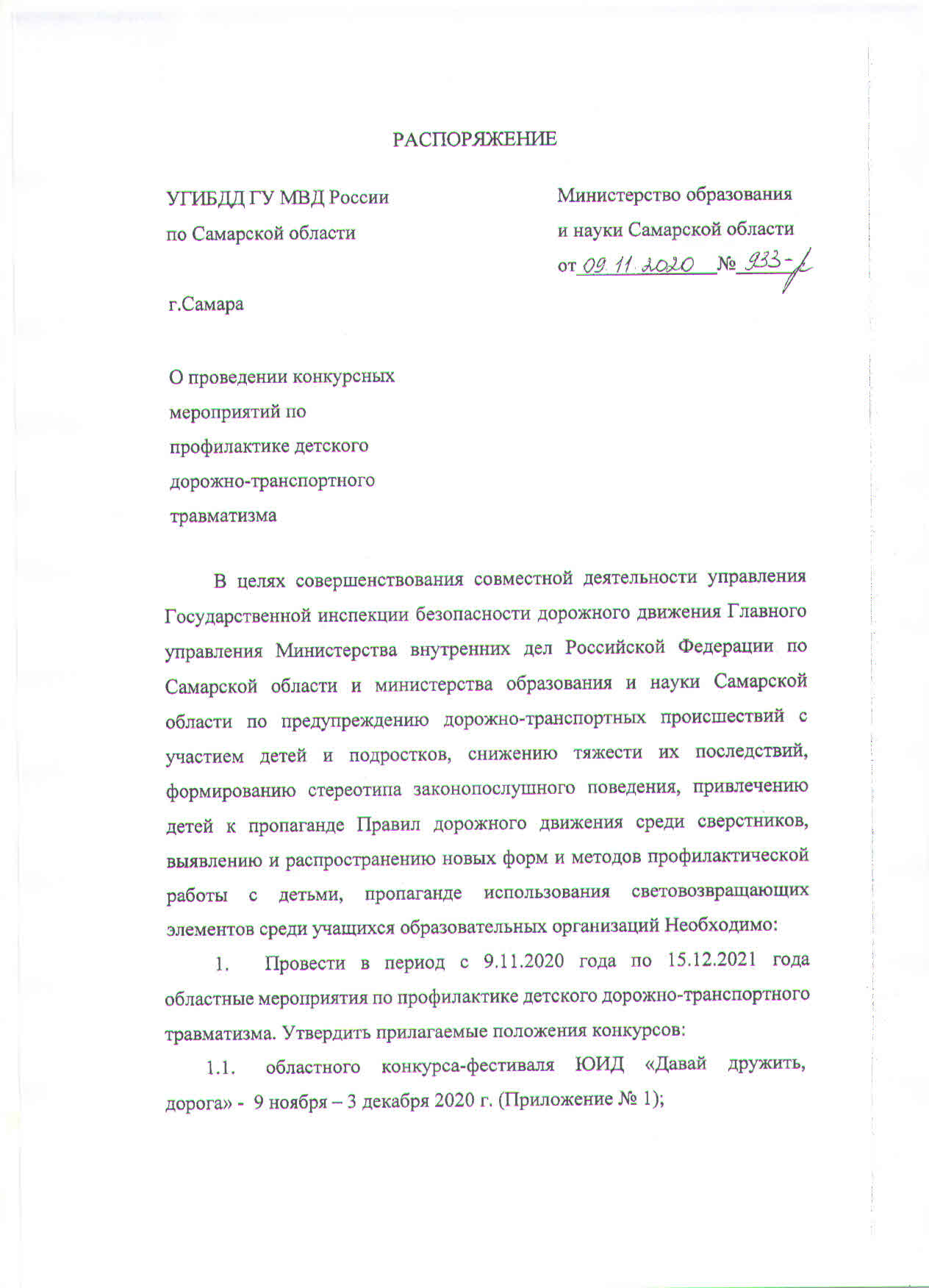 областное конкурсное мероприятие по популяризации световозвращающих элементов «Стиль света» - 25 декабря 2020 г – 29 января 2021 г. (Приложение № 3)региональной профилактической акции «Внимание – дети! Зимние каникулы!», направленной на снижение уровня ДТП с участием несовершеннолетних - 21 декабря 2020 г. – 11 января 2021 г. (Приложение № 4);областного конкурсного мероприятия «Конкурс литературных работ «Добрая дорога детства»» - 11 января – 12 февраля 2021 г. (Приложение № 5);региональной	интернет-олимпиады	для	обучающихся общеобразовательных организаций на знание правил дорожного движения – 1 - 12 февраля 2021 г. (Приложение № 6);межрегиональной межведомственной научно-практической онлайн Конференция «Обеспечение безопасности детей на дорогах» – 18 января – 26 февраля 2021 г. (Приложение № 7);областного Форума ЮИД – 6 марта 2021 г. (Приложение № 8);областного конкурсного мероприятия «Конкурса пресс-центров ЮИД» – 6 марта – 29 марта 2021 г. (Приложение № 9);областного конкурсного мероприятия «Конкурса социальной рекламы по безопасности дорожного движения «В добрый путь!»» - 1 – 22 апреля 2021 г. (Приложение № 10);областного конкурсного мероприятия «Конкурс профессионального мастерства «Лучший педагог по обучению основам безопасного поведения на дорогах»» - 23 апреля – 28 мая 2021 г. (Приложение № 11);областной профилактической акции «Внимание – дети! Летние каникулы!»  - 17 мая – 18 июня 2021 г. (Приложение № 12);областного конкурсного мероприятия «II ежегодный семейный онлайн Чемпионат «Каникулы без ДТП»» - 1 - 30 июня 2021 г. (Приложение № 13);областного конкурсного мероприятия, посвященного профилактике детского дорожно-транспортного травматизма «Семейная Вело-эстафета» – 8 июля (Приложение №14);областной профилактической акции «Родители – пример на дороге!» - 30 июня – 31 августа 2021 г.областной профилактической акции «Внимание – дети! Дорога в школу!» - 16 августа – 30 сентября (Приложение №15);областного конкурсного мероприятия «Федеральная неделя безопасности» - 20 – 26 сентября 2021 г. (Приложение №16);областного мероприятия по безопасности дорожного движения - Круглый стол с учащимися образовательных учреждений Самарской области «Безопасность на дороге превыше всего!»- 28 сентября 2021 г. (Приложение №17);областного конкурсного мероприятия «Конкурс фото, видео и мультимедиа работ по популяризации световозвращающих элементов «Фликер-2021»» - 4 – 31 октября 2021 г. (Приложение №18);областного конкурсного мероприятия «Конкурс творческих проектов городского планирования и благоустройства городской среды в целях достижения нулевого травматизма «Vision zero»» - 15 ноября – 15 декабря 2021 г. (Приложение №19);Утвердить состав оргкомитета Конкурсов (Приложение №20).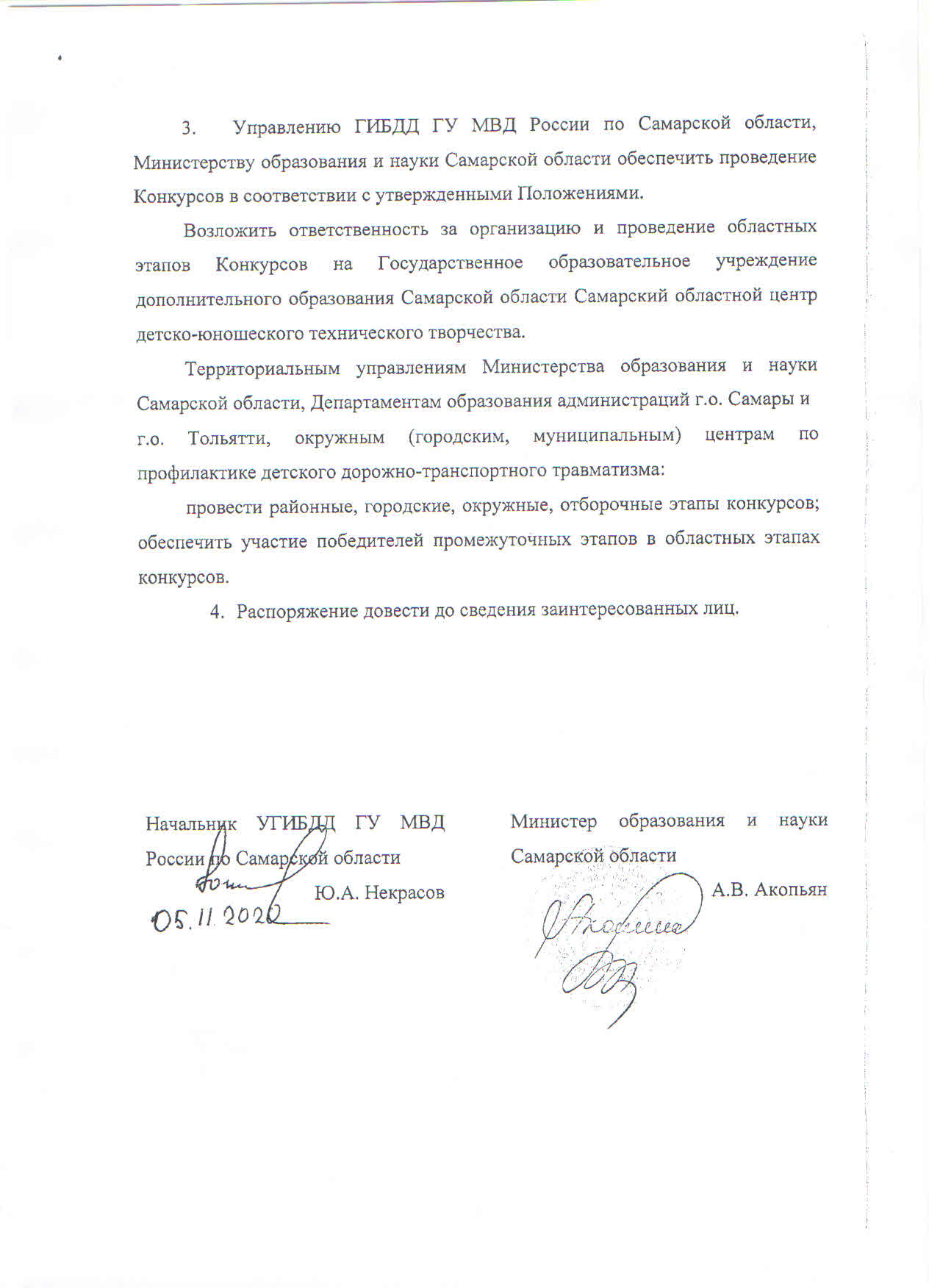 Приложение№ 1 к распоряжению УГИБДД ГУ МВД России по Самарской области и министерства образования и науки Самарской области от                                2020 г.№______/_______________ПОЛОЖЕНИЕ областного конкурса-фестиваля ЮИД «Давай дружить, дорога!»1. Общие положения1.1. Настоящее Положение определяет условия организации и проведения областного конкурса-фестиваля ЮИД «Давай дружить, дорога!» (далее Конкурс), его организационное, методическое и финансовое обеспечение, порядок участия в Конкурсе и определения победителей и призеров.1.2. Областной Конкурс организуется в соответствии с планом совместных мероприятий Министерства образования и науки Самарской области и УГИБДД ГУ МВД России по Самарской области.1.3. Учредителями Конкурса являются министерство образования и науки Самарской области и управление ГИБДД ГУ МВД России по Самарской области.1.4.  Цели и задачи Конкурса: создание условий для формирования компетенций учащихся как участников дорожного движения в целях обеспечения гарантии безопасного поведения на улицах и дорогах; активизация деятельности образовательных организаций по обучению детей правилам безопасного поведения на дорогах и профилактике детского дорожно-транспортного травматизма.2. Участники Конкурса2.1. В Конкурсе принимают участие обучающиеся образовательных организаций Самарской области. Численность команды не должна превышать 10 человек (минимум 5 человек).2.2. Выступление должно быть посвящено деятельности юных инспекторов движения в условиях современности и иметь агитационную направленность на формирование у участников дорожного движения культуры и навыков безопасного поведения на улицах и дорогах.2.3. На областной этап Конкурса команды готовят выступления в любой сценической форме: в стиле «Домашнего задания» КВН, мюзикл, пантомима, мини-спектакль, пародии, попурри, агитбригады, мини-спектакля  и др.2.4. На областной этап Конкурса команды младшей возрастной группы готовят выступления в любой сценической форме, в любом современном оформлении. Время выступления команды - не более 7 минут.2.5. Команды старшей возрастной группы показывают выступление в любой сценической форме, в любом современном оформлении. Время выступления команды - не более 7 минут.2.6. Идея и сюжетная линия сценария агитбригады должна отражать главную тему конкурса. Основная тема конкурса, которую необходимо раскрыть в процессе выступления – «СИМ - это здорово, СИМ- это классно! Правила знай - и не будет опасно!». *СИМ – средства индивидуальной мобильности (самокат, гироскутер, скейтборд, сегвей и т.д.)З. Номинации Конкурса3.1. Конкурс проводится по двум возрастным группам:1-я группа — учащиеся до шестого класса;2-я группа — учащиеся седьмых-одиннадцатых классов.	4. 	Порядок проведения Конкурса4.1. Конкурс проходит в четыре этапа:этап - 2 - 22 ноября 2020 года. Отборочные этапы (конкурсы, организованные территориальными управлениями министерства образования и науки Самарской области, департаментами образования администраций г.о. Самара и Тольятти, окружными (городскими, районными) Центрами по профилактике ДДТТ совместно с сотрудниками Госавтоинспекции. Формат (очный, видео, онлайн), условия, сроки проведения и т.д. Конкурса определяет организатор отборочного этапа Положением об отборочном этапе Конкурса в соответствии с настоящим Положением. 4.2. Отборочные этапы Конкурса:этап, организованный окружным Центром по профилактике ДДТТ, Кинельским управлением образования. Принимают участие команды образовательных организаций г.о. Кинель, м.р. Кинельский;этап, организованный окружным Центром по профилактике ДДТТ, Западным управлением образования. Принимают участие команды образовательных организаций г.о. Сызрань, м.р. Сызранский;этап, организованный окружным Центром по профилактике ДДТТ, Западным управлением образования. Принимают участие команды образовательных организаций г.о. Октябрьск, м.р. Шигонский;этап, организованный окружным Центром по профилактике ДДТТ, Отрадненским управлением образования. Принимают участие команды образовательных организаций г.о. Отрадный, м.р. Кинель-Черкасский, м.р. Богатовский;этап, организованный районным Центром по профилактике ДДТТ, Поволжским управлением образования. Принимают участие команды м.р. Волжский;этап, организованный городским Центром по профилактике ДДТТ, Поволжским управлением образования. Принимают участие команды г.о. Новокуйбышевск;этап, организованный окружным Центром по профилактике ДДТТ, Северным управлением образования. Принимают участие команды м.р. Сергиевский, Челно-Вершинский, Шенталинский;этап, организованный окружным Центром по профилактике ДДТТ, Северо-Восточным управлением образования. Принимают участие команды образовательных организаций г. Похвистнево, м.р. Исаклинский, Камышлинский, Клявлинский, Похвистневский; этап, организованный районным Центром по профилактике ДДТТ, Северо-Западным управлением образования. Принимают участие команды образовательных организаций м.р. Красноярский, Елховский, Кошкинский; этап, организованный окружным Центром по профилактике ДДТТ, Центральным управлением образования. Принимают участие команды образовательных организаций г.о. Жигулевск, м.р. Ставропольский;этап, организованный окружным Центром по профилактике ДДТТ, Юго-восточным управлением образования. Принимают участие команды образовательных организаций г. Нефтегорск, м.р. Борский, Алексеевский;этап, организованный окружным Центром по профилактике ДДТТ, Юго-западным управлением образования. Принимают участие команды образовательных организаций г. Чапаевск, м.р. Красноармейский, м.р. Пестравский;этап, организованный окружным Центром по профилактике ДДТТ, Юго-западным управлением образования. Принимают участие команды образовательных организаций м.р. Приволжский, Безенчукский, Хворостянский;этап, организованный районным Центром по профилактике ДДТТ, Южным управлением образования. Принимают участие команды м.р. Большеглушицкий; этап, организованный районным Центром по профилактике ДДТТ, Южным управлением образования. Принимают участие команды м.р. Большечерниговский;этап, организованный городским Центром по профилактике ДДТТ, Тольяттинским управлением образования, департаментом образования администрации г.о. Тольятти. Принимают участие образовательные организации г.о. Тольятти (З района г.о. Тольятти);этап, организованный городским Центром по профилактике ДДТТ, Самарским управлением образования, департаментом образования администрации г.о. Самара. Принимают участие образовательные организации г.о. Самара (9 районов г.о. Самара).4.3. На «Заочный этап финала» Конкурса направляются победители отборочных этапов. Каждый окружной Центр по профилактике ДДТТ предоставляет 4 команды (по 2 в каждой возрастной категории), муниципальные Центры предоставляют 2 команды (по одной в каждой возрастной категории), городской Центр г.о. Тольятти предоставляет 4 команды (по 2 команды в каждой возрастной категории), городской Центр по профилактике ДДТТ г.о. Самара предоставляет 6 команд (по 3 команды в каждой возрастной категории). Городские округа Тольятти и Самара, окружные Центры по профилактике ДДТТ, территориальные управления министерства образования и науки организуют отборочные этапы с обязательным участием команд от каждого района (каждый район представляет минимум одну команду младшей и старшей возрастных групп). 2 этап – с 23 по 30 ноября. «Заочный этап финала» Конкурса (рецензирование сценариев и видеоматериалов в системе «Антиплагиат»). Организаторы отборочных этапов конкурса направляют протокол отборочного этапа, сценарий выступления и видеозапись выступления победителей отборочных этапов (формат видеофайла - mp4, размер – не более 1ГБ). В качестве сценария выступления рассматривается только авторские произведения, подробно описывающие каждую сцену действия с поминутным хронометражем. В областной оргкомитет предоставляется видеозапись, сценарий, протокол посредством загрузки файлов при электронной регистрации до 22 ноября. Электронная регистрация открывается 12 ноября в 12.00 и закрывается 22 ноября в 12.00 по ссылке https://docs.google.com/forms/d/e/1FAIpQLSceknlGLuD9exJYA-YLTh0ZFhBi0UYpzN2IWtDwo3UzF-WQTg/closedform. Запись выступления должна быть снята одним дублем, без монтажей и добавления дополнительных фотографий, слайдов, видео, заставок; с одной точки съемки, без перемещения камеры (так, как это было бы при съемке выступления на сцене).3 этап – 30 ноября. Объявление победителей «Заочного этапа финала» Конкурса. Оргкомитет определяет победителей «Заочного этапа финала» Конкурса и направляет приглашение принять участие в «Областном финале» Конкурса 3 декабря. Сообщает время, место, дополнительную информацию о проведении Конкурса.4 этап – 3 декабря. «Областной финал» Конкурса. Проводится с участием победителей «Заочного этапа финала» Конкурса очно или в онлайн формате по видеоконференцсвязи (в назначенное время команды-финалисты выходят на связь посредством виртуальной площадки, команда показывает выступление в реальном времени (не в записи)).  Необходимые технические ресурсы команды обеспечивает самостоятельно. Оргкомитет не несет ответственности за технические неисправности, неудачное Интернет-соединении, низкое качество камеры, звука и другие дефекты при воспроизведении онлайн-выступления.Оргкомитет конкурса оставляет за собой право (по согласованию) изменения даты проведения финала Конкурса.Рекомендации по подготовке и проведению Конкурса, а также по оформлению материалов можно получить по тел. +79053030200 (Дрига Александра Владимировна, заведующий отделом ГБОУ ДО СО СОЦДЮТТ «Центр по профилактике ДДТТ»)Заявки, поступившие в Оргкомитет с нарушением требований, не рассматриваются.5. Руководство Конкурсом5.1. Подготовку и проведение Конкурса осуществляет областной Оргкомитет, сформированный и утвержденный министерством образования и науки Самарской области и УГИБДД ГУ МВД России по Самарской области. Оргкомитет Конкурса формирует жюри областного Конкурса.5.2. Для подготовки и проведения отборочных этапов Конкурса территориальные органы управления образованием создают соответствующие оргкомитеты на местах.5.3. Оргкомитеты отборочных этапов конкурса, организуемых территориальными управлениями министерства образования и науки Самарской области, департаментами образования администраций г.о. Самара и Тольятти (при необходимости с привлечением специалистов Самарского и Тольяттинского управлений министерства образования и науки Самарской области), Центрами по профилактике ДДТТ совместно с территориальными подразделениями Госавтоинспекции органов внутренних дел, организуют награждение дипломами победителей и призеров отборочных этапов.5.4. Оргкомитет оставляет за собой право изменить условия настоящего Положения (за исключением требований к конкурсным материалам), разместив информацию на сайте ГБОУ ДО СО СОЦЩОТТ (http://www.iuntech.ru).6. Программа финала Конкурса6.1. Жюри отборочных этапов конкурса отбирают лучшие команды, которые приглашаются к участию на заочный этап областного финала. 6.2. Команды, прошедшие отборочные этапы и вышедшие в заочный этап областного финала конкурса, обязательно проходят электронную регистрацию. Организаторы отборочных этапов конкурса заполняют электронную регистрацию, загружают видеофайл выступления, сценарий, согласия на обработку персональных данных и протокол окружного этапа конкурса.6.3. По итогам заочного этапа областного финала конкурса лучшие команды приглашаются на областной финал. 6.4. Оргкомитет вправе использовать сценарии, представленные на Конкурс, в некоммерческих целях (размещение в Интернете, публикация в педагогических изданиях, т.д., сохраняя ссылку на авторство материала).Критерии оценки 7.1. Оценка выступлений команд осуществляется по 10-балльной шкале. При подведении итогов выступлений команд учитываются:7.1.1. сценарий (качество литературной части сценария):содержательность и актуальность текста (до 5 баллов); форма и жанры (до 5 баллов); 7.1.2. режиссура (зрелищность и художественность выступления):костюмы, реквизит (до 5 баллов);декорации (до 2 баллов);музыкальное и видео сопровождение (до З баллов).7.1.3. исполнение (артистизм и мастерство участников команд) - до 10 баллов.соблюдение временного регламента (минус З балла за каждую минуту).раскрытие заданной темы - до 10 баллов.7.2. Каждый член жюри заполняет индивидуальный протокол. Результаты индивидуальных протоколов вносятся в сводную ведомость, которая утверждается подписью председателя жюри конкурса. Итоговый результат каждой команды — сумма баллов, начисленных каждым членом жюри с учетом времени выступления команды.8. Подведение итогов Конкурса8.1. Порядок подведения итогов и награждения определяет Оргкомитет.8.2. Все участники заочного этапа областного финала конкурса награждаются сертификатами участников.8.2. По итогам финала Конкурса жюри определяет победителей и призеров в каждой возрастной группе.8.3. Участники, занявшие 1, 2, 3 места, награждаются совместными дипломами министерства образования и науки Самарской области и УГИБДД ГУ МВД России по Самарской области. Оргкомитет имеет право учредить призы (за высокий уровень исполнительского мастерства, вокал, хореография и др.). Могут быть учреждены специальные призы общественных организаций, отдельных ведомств и учреждений, физических лиц.8.4. Адрес областного Оргкомитета: 443031, г.о. Самара, 9 просека, 5 линия, д. 13 (ГБОУ ДО СО СОЦДОТТ СП «Юношеская автомобильная школа», Центр по профилактике детского дорожно-транспортного травматизма Самарской области).	9. 	Авторские права участников Конкурса9.1. Материалы, присланные на Конкурс, не рецензируются и не возвращаются.9.2. Ответственность за содержание представленных на Конкурс работ организаторы Конкурса не несут.9.3. Оргкомитет вправе использовать материалы, представленные на Конкурс, в некоммерческих целях (размещение в Интернете, публикация в педагогических изданиях, т.д.).9.4. Факт участия в Конкурсе является согласием Участника на предоставление его персональных данных (в т.ч. указанных в заявке) для обработки в связи с его участием в Конкурсе и на публикацию своих персональных данных, если Организатор примет решение опубликовать информацию об Участниках Конкурса в целях информирования неограниченного круга лиц о подготовке, проведении, итогах Конкурса.Приложение №2к распоряжению УГИБДД ГУ МВД России по Самарской области и министерства образования и науки Самарской области от                                2020 г.№______/_______________ПОЛОЖЕНИЕобластного смотра-конкурса среди общеобразовательных организаций на лучшую организацию работы по профилактике детского дорожно-транспортного травматизма «Зеленая волна»  1.      Общие положенияОбластной смотр-конкурс общеобразовательных организаций на лучшую организацию работы по профилактике детского дорожно-транспортного травматизма «Зеленая волна» (далее – Конкурс) организуется министерством образования и науки Самарской области и УГИБДД ГУ МВД России по Самарской области.Конкурс проводится ГБОУ ДО СО СОЦДЮТТ «Центром по профилактике детского дорожно-транспортного травматизма Самарской области».Цели и задачи КонкурсаЦелью Конкурса является активизация деятельности общеобразовательных организаций по обучению детей правилам безопасного поведения на дорогах и профилактики детского дорожно-транспортного травматизма.Задачи Конкурса:Формирование у обучающихся навыков безопасного поведения на улицах, сокращение детского дорожно-транспортного травматизма;Обобщение и распространение современных педагогических технологий, опыта наиболее эффективной работы по организации образовательного процесса в области безопасности дорожного движения;Повышение эффективности урочных и внеурочных занятий по обучению детей основам безопасного поведения на улицах и дорогах, расширение внеурочной работы и дополнительного образования детей по профилактике детского дорожно-транспортного травматизма;Организация методической помощи педагогам общеобразовательных организаций, родителям и общественным организациям по вопросам профилактики детского дорожно-транспортного травматизма;Развитие форм сотрудничества и взаимодействия педагогических коллективов образовательных организаций с родителями, подразделениями ГИБДД, транспортными предприятиями, общественными организациями;Укрепление учебно-материальной базы по изучению Правил дорожного движения, включая создание уголков по дорожной безопасности, учебных кабинетов, автогородков и т.д.Порядок   проведения   КонкурсаВ Конкурсе принимают участие образовательные организации различных форм собственности (муниципальные, государственные, негосударственные), реализующие основные образовательные программы общего образования, которые осуществляют методическую, образовательную, массовую работу по вопросам безопасности дорожного движения на территории Самарской области.Конкурс проходит в 3 этапа:1 этап – октябрь 2020 – март 2021 г. – «Подготовительный этап». Образовательная организация осуществляет сбор и оформление экспертируемого материала за период 2020/2021 год.2 этап – март - май 2021 года – «Отборочный этап». Конкурсы, организованные территориальными управлениями министерства образования и науки Самарской области, департаментами образования администраций г.о. Самара и Тольятти, окружными (городскими, муниципальными) центрами по профилактике ДДТТ совместно с территориальными отделами ГИБДД МВД России по Самарской области.этап – май – октябрь 2021 года — областной этап Конкурса. На областной этап Конкурса направляются победители отборочных этапов. Каждый окружной Центр по профилактике ДДТТ предоставляет 3 лучших портфолио участников победителей «отборочных этапов», муниципальные Центры предоставляют 1 портфолио городской Центр г.о. Тольятти предоставляет 3 портфолио, городской Центр по профилактике ДДТТ г.о. Самара предоставляет 4 портфолио Городские округа Тольятти и Самара, окружные Центры по профилактике ДДТТ, территориальные управления министерства образования и науки организуют отборочные этапы с обязательным участием учреждений от каждого района (каждый район представляет минимум одно образовательное учреждение). Территориальные управления министерства образования и науки Самарской области, департаменты образования администраций г.о. Самара и Тольятти, окружные (городские, муниципальные) центры по профилактике ДДТТ совместно с территориальными отделами ГИБДД МВД России по Самарской области направляют участников победителей «отборочных этапов» в электронном виде. Портфолио необходимо загрузить при регистрации до 30 мая 2021 года по ссылке: https://docs.google.com/forms/d/e/1FAIpQLSeSF2vRIqyo7u3E7-5b6OR8hT1RJ77WMXermIRgITrorU7K-g/closedform. Портфолио участника должно включать следующие материалы:информацию о результатах деятельности общеобразовательной организации по профилактике детского дорожно-транспортного травматизма в 2020-2021 учебном году;количество классов (в процентном соотношении), где проведены занятия по изучению Правил дорожного движения и безопасного поведения на улицах и дорогах, основ медицинских знаний (для общеобразовательных организаций);описание материально-технической базы для проведения профилактической работы;описание учебно-методического обеспечения;наличие раздела в годовом плане воспитательной работы образовательного учреждения (приложить);проведение мониторинга, тестирования, анкетирования (указать, что проводится, результаты);совместная работа с родителями и общественностью по предупреждению дорожно-транспортного травматизма детей;взаимодействие с органами ГИБДД, транспортной инспекцией, дорожной службой, общественными организациями, совместно проведенные с ними мероприятия (перечень приложить);участие в районных (городских), областных, Всероссийских конкурсах по профилактике детского дорожно-транспортного травматизма - материалы, подтверждающие достижения по данному направлению работы (дипломы, грамоты);материалы взаимодействия со СМИ (статьи, публикации, репортажи);информация о деятельности отряда юных инспекторов движения;материалы, раскрывающие оригинальные, нестандартные формы совместной деятельности по профилактике детского дорожно-транспортного травматизма работников образования, ГИБДД, общественности (видео- и фотоматериалы), собственные оригинальные разработки тематических занятий, игр, праздников, акций (не более 2шт.);справка о работе по повышению профессиональной компетентности педагогических кадров (количество мероприятий для педагогов, в т.ч. количество обучающих и методических семинаров (охват), новые формы работы с кадрами).К информации могут быть приложены дополнительные материалы в виде фотографий, видеосюжетов, газетных публикаций, статей и других дополнительных сведений, характеризующих работу педагогического коллектива образовательной организации в области безопасности дорожного движения.Текст работы предоставляется в электронном виде на листах формата А4 с полями: слева – 3 см, справа – 1,5 см, сверху и снизу – 2 см., шрифт 14 Times New Roman, межстрочный интервал одинарный, в одном экземпляре. Работа должна быть аккуратно оформлена, страницы пронумерованы.Областной этап Конкурса проводится в два тура: заочный (до 10 октября 2021 года) и очный (10 – 30 октября 2021 года). К участию в очном туре конкурса допускаются 3 образовательных учреждения, набравших наибольшее количество баллов по итогам заочного тура и рекомендованные жюри конкурса к участию в очном туре. В целях определения победителей оргкомитет (жюри) выезжает в три лучших образовательных учреждения для изучения содержания работы на местах.Очный тур предусматривает публичное представление администрацией образовательного учреждения опыта работы, а также проведение тематического мероприятия (открытого занятия, конкурса или др.)Победителями (призерами) конкурса признаются участники очного тура, набравшие наибольшее количество баллов, по результатам публичного представления опыта работы образовательной организации.Материалы, представленные на Конкурс, не возвращаются. Оргкомитет вправе бесплатно использовать материалы, присланные на Конкурс, в некоммерческих целях (размещение в Интернете, публикация в педагогических изданиях, т.д.), для издания брошюр по изучению ПДД в помощь преподавателям школ, создания передвижных выставок и т.п. Участие в конкурсе считается согласием авторов на указанное выше условие.Жюри не рассматривает материалы и не присуждает места конкурсным материалам, включающим в себя лишь заимствованный опыт, т.е. материалы, не имеющие инновационной ценности.Критерии оценкиВ Конкурсе образовательных организаций учитываются:состояние материальной базы для проведения профилактической работы (автогородок или учебно-тренировочная площадка, оформленный кабинет, стенды, плакаты, макеты, уголки безопасности, аудиовизуальные и компьютерные средства, методические материалы);система профилактической работы:уровень управленческой аналитической деятельности по выявлению причин детского дорожно-транспортного травматизма, соответствующего программного обеспечения;опыт совместной работы с родителями;уровень взаимодействия с органами ГИБДД, другими заинтересованными организациями, уровень совместно проведенных с ними мероприятий;деятельность отряда (отрядов) юных инспекторов движения, других профильных объединений учащихся.участие в районных, городских, областных мероприятиях («Безопасное колесо», конкурс агитбригад, областная профильная смена ЮИД и т.д.);шефство над детскими садами и младшими классами, проведение в них бесед, викторин, практических занятий по правилам безопасного поведения на улицах;участие в организации и проведении общегородских (районных) мероприятий, направленных на привитие навыков безопасного поведения на улицах и дорогах;работа со СМИ. Основными критериями оценки материалов, поданных на Конкурс, являются:наличие авторских разработок;проработанность, наглядность и детализация информационных материалов;практическая значимость и применимость предлагаемой разработки в массовой педагогической практике общеобразовательных организаций. Оргкомитет КонкурсаСостав жюри конкурса формируется оргкомитетом из представителей образовательных организаций, муниципальных органов управления образованием и других специалистов.Порядок подведения итогов и награждениеИтоги Конкурса подводятся областным оргкомитетом до 30 октября 2021 года. Лучшие образовательные организации по итогам смотра-конкурса награждаются дипломами и ценными призами. Участники заочного этапа областного конкурса награждаются сертификатами, участники очного этапа областного Конкурса награждаются дипломами за 1,2 и 3 место.Приложение №3к распоряжению УГИБДД ГУ МВД России по Самарской области и министерства образования и науки Самарской области от                                2020 г.№______/_______________ПОЛОЖЕНИЕОбластного конкурсного мероприятия «Конкурс дизайна одежды с использованием световозвращающих элементов «Фликер 2021»»1. Общие положения1.1. Настоящее Положение определяет условия организации и проведения Областного конкурсного мероприятия «Конкурс дизайна одежды с использованием световозвращающих элементов «Фликер 2021»» (далее — Конкурс), его организационное, методическое и финансовое обеспечение, порядок участия в Конкурсе, определения победителей и призеров.1.2. Конкурс организуется в соответствии с планом совместных мероприятий Министерства образования и науки Самарской области и УГИБДД ГУ МВД России по Самарской области.1.3. Учредителями Конкурса являются министерство образования и наукиСамарской области и управление ГИБДД ГУ МВД России по Самарской области.1.4. Цели и задачи Конкурса:создание условий для формирования компетенций учащихся как участников дорожного движения в целях обеспечения гарантии безопасного поведения на улицах и дорогах; популяризация использования световозвращающих элементов на одежде пешехода при движении в условиях недостаточной видимости; повышение эффективности деятельности по воспитанию законопослушных участников дорожного движения и предупреждению детского дорожно-транспортного травматизма; поддержка и развитие творческих способностей, формирование эстетических взглядов учащихся; привлечение внимания родителей к вопросам безопасности детей и подростков посредством совместной творческой деятельности.2. Участники Конкурса2.1. В Конкурсе принимают участие обучающиеся дошкольных образовательных организаций, общеобразовательных организаций и организаций дополнительного образования детей Самарской области.2.2. Для участия в Конкурсе с 25 декабря 2020 года по 11 января 2021 года участники готовят конкурсные материалы, снимают видео, размещают его в социальных сетях с #Фликер2021, #стильсвета2021, #пропагандабдд632.3. С 11 по 22 января 2021 года необходимо:Пройти электронную регистрацию по ссылке https://docs.google.com/forms/d/e/1FAIpQLSca-86sAITFVJ-z3bqPbm10Jcn5ZrV1cK2OAH722-ahRnJemA/closedformприкрепить ссылку на конкурсное видео в социальных сетях и согласия на обработку персональных данных.2.4. Участники конкурса подготавливают модели одежды и аксессуаров, декорированных световозвращающими элементами. Для создания моделей одежды могут быть использованы как готовые световозвращающие элементы, так и аппликации, созданные своими руками из световозвращающей ткани, тесьмы, шнура, наклеек.Конкурсанты записывают видеоматериал творческого выступления с показом моделей (дефиле) под музыку. Выступление озвучивается информацией (возможно в стихах) об особенностях моделей, о необходимости ношения световозвращающих элементов и рекомендаций по их ношению, с разъяснением мер по обеспечению безопасности пешеходов в темное время суток и в условиях недостаточной видимости.Общее время творческого представления с демонстрацией моделей и не должно превышать 4 минут.З. Номинации Конкурса3.1. Конкурс проводится по трем возрастным категориям:дошкольники; младшая возрастная группа (с 1 по 5 классы); старшая возрастная группа (с 6 по 11 классы).3.2. Участие в Конкурсе означает согласие авторов на последующее использование в некоммерческих целях конкурсных материалов или их элементов.4. Порядок проведения Конкурса4.1. Программа Конкурса включает в себя:Заочный Конкурс видеопроектов «Стиль света». До 22 января 2021 года (включительно) организуется подача заявок на участие в Конкурсе. Заявки, поступившие на электронную площадку Конкурса после указанной даты, а также представленные с нарушением настоящего Положения, не рассматриваются.С 22 по 29 января 2021 г. (включительно) — рассмотрение и оценка поступивших работ, приглашение победителей отборочного этапа на финал Конкурса.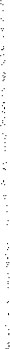 Конкурс дефиле «Костюмов безопасности». Проходит в виде очного (или онлайн) творческого выступления с показом моделей (дефиле). Дата и место проведения финала Конкурса будут сообщены дополнительно.4.2. Факт участия в Конкурсе является согласием Участника на предоставление его персональных данных (в т.ч. указанных в заявке) для обработки в связи с его участием в Конкурсе и на публикацию своих персональных данных, если Организатор примет решение опубликовать информацию об Участниках Конкурса в целях информирования неограниченного круга лиц о подготовке, проведении, итогах Конкурса.4.3. Рекомендации по подготовке и проведению Конкурса, а также по оформлению конкурсных материалов можно получить по тел. +79053030200 (контактное лицо: Дрига Александра Владимировна).5. Руководство Конкурсом5.1. Подготовку и проведение Конкурса осуществляет областной Оргкомитет, сформированный и утвержденный министерством образования и науки Самарской области и УГИБДД ГУ МВД России по Самарской области.5.2. Оргкомитет оставляет за собой право изменить условия настоящего Положения (за исключением требований к конкурсным материалам), разместив информацию на сайте ГБОУ ДО СОЦДЮТТ (http://www.juntech.ru).6. Критерии оценки6.1. Оценка выступлений команд осуществляется по 10-балльной шкале. При подведении итогов выступлений участников учитываются: раскрытие темы конкурса; оригинальность показа моделей; зрелищность выступления и артистизм участников; агитация, призывающая соблюдать безопасность движения, её обучающее воздействие; соблюдение временного регламента.6.2. Каждый член жюри заполняет индивидуальный протокол. Результаты индивидуальных протоколов вносятся в сводную ведомость, которая утверждается подписью председателя жюри Конкурса. Итоговый результат сумма баллов, начисленных каждым членом жюри с учетом времени выступления участника.7. Подведение итогов Конкурса7.1. Порядок подведения итогов и награждения определяет Оргкомитет.7.2. По итогам финала Конкурса жюри определяет победителей и призеров (2, 3 места). Участники, занявшие 1 места, награждаются совместными дипломами министерства образования и науки Самарской области и УГИБДД ГУ МВД России по Самарской области.7.3. Оргкомитет учреждает дипломы и сертификаты участникам финала Конкурса. Могут быть учреждены специальные призы общественных организаций, отдельных ведомств и учреждений, физических лиц.7.4. Адрес областного Оргкомитета: 443031, г.о. Самара, 9 просека, 5 линия,д. 13.8. Авторские права участников Конкурса8.1. Материалы, присланные на Конкурс, не рецензируются и не возвращаются.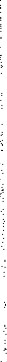 8.2. Ответственность за содержание представленных на Конкурс работ организаторы Конкурса не несут.8.3. Оргкомитет вправе использовать материалы, представленные на Конкурс, в некоммерческих целях (размещение в Интернете, публикация в педагогических изданиях, т.д.).Приложение №4к распоряжению УГИБДД ГУ МВД России по Самарской области и министерства образования и науки Самарской области от                                2020 г.№______/_______________ПОЛОЖЕНИЕ региональной профилактической акции «Внимание – дети! Зимние каникулы!», направленной на снижение уровня ДТП с участием несовершеннолетних Общее положения.Региональная профилактическая акция «Внимание – дети! Зимние каникулы!», направленная на снижение уровня ДТП с участием несовершеннолетних (далее - акция) проводится в преддверии зимних каникул и в связи с началом проведения Всероссийского профилактического мероприятия «Внимание - дети!», в целях:- профилактики детского дорожно-транспортного травматизма;- воспитания законопослушных участников дорожного движения;- привлечения внимания родителей и общественности к проблеме обеспечения безопасности детей на дорогах.Цели и задачи акции:закрепление школьниками знаний Правил дорожного движения;воспитание у учащихся дисциплинированности, ответственности за своеповедение в процессе дорожного движения;пропаганда использования пассивных средств безопасности(световозвращающих элементов, ремней безопасности и детских удерживающих устройств);пропаганда соблюдения правил дорожного движения водителями транспортных средств, в том числе при проезде пешеходных переходов.Порядок проведения акции.Акция проводится на территории Самарской области в период с 21 декабря 2020 по 11 января 2021 года. В период проведения акции необходимо:обеспечить проведение в общеобразовательных учреждениях занятий, тематических викторин, конкурсов и соревнований для закрепления навыков безопасного поведения детей и подростков на дорогах;с целью совершенствования организационного и методического обеспечения деятельности образовательных организаций по обеспечению безопасного участия детей в дорожном движении, формирования устойчивых навыков безопасного поведения в процессе движения использовать в своей деятельности методические пособия и материалы, размещенные на «Дорога без опасности» (http://bdd-eor.edu.ru/396) и «Город дорог» (pdd.fcp-pbdd.ru), сайтах юидроссии.рф и dddgazeta.ru организовать профилактическое мероприятие «Единый день светлячка» по популяризации световозвращающих элементов и ношения их в темное время суток в условиях ограниченной видимости. Фотоотчет разместить в официальном сообществе Областного Центра по профилактике ДДТТ в социальной сети «vkontakte» https://vk.com/profilaktika.ddtt.samara (предложить новость) с #единыйденьсветлячкаорганизовать проведение тематических родительских собраний очно или в режиме видеоконференций с подбором видеоматериала ДТП с участием несовершеннолетних и приглашением сотрудников Госавтоинспекции;организовать участие семейных команд в онлайн-челлендже «Мама, папа, я – заметная семья!». Условия Челленджа по ссылке https://vk.com/profilaktika.ddtt.samara с 21.12.20.  Фотоотчет разместить в официальном сообществе Областного Центра по профилактике ДДТТ в социальной сети «vkontakte» https://vk.com/profilaktika.ddtt.samara (предложить новость) с #заметнаясемья63 на время каникул и новогодних праздников организовать работу РОДИТЕЛЬСКОГО ПАТРУЛЯ в местах массового скопления людей (площади, детские ледовые горки и т.д.), с привлечением инспектора ГИБДД, план-график прислать на эл. адрес p.ddtt@mail.ru до 25 декабря по форме (Приложение №4.1.), обязательно опубликовать фотоотчет о работе родительского патруля в СМИ с #родительскийпатруль63Разместить актуальную информацию о правилах перевозки детей автобусом на сайте образовательной организации (с актуальной информацией можно ознакомиться на сайте ГИБДД http://гибдд.рф/folder/116464). Заблаговременно сообщать о перевозках детей в ГАИ. При осуществлении перевозок детей автобусами организовать контроль за соответствием конструкции, технического состояния и оборудования транспортных средств требованиям нормативных документов, прохождению автобусами в установленном порядке технического осмотра, регулярным предрейсовым медицинским осмотром водителей; профессиональной пригодности водителей автобусовРегулярно опубликовывать в средствах массовой информации результаты данной работы с #вниманиедетизимниеканикулы63Направить информацию о проводимых мероприятиях в рамках региональной акции «Внимание - дети! Зимние каникулы!» в ГБОУ СОЦДЮТТ до 14 января по ссылке https://docs.google.com/forms/d/e/1FAIpQLScWLzZ0_iIc3Tx5z9ZuwPbGES_Mfgyi3WcA7rqhRCDEDKCvGg/closedform, при регистрации загрузить прилагаемую форму (Приложение №4.2.) Участники акции.В акции принимают участие команды образовательных организаций, команды Юных инспекторов движения, волонтерские и детско-юношеские организации, детские объединения дополнительного образования Самарской области, родители, заинтересованные организации.Требования безопасности.При проведении акции предусмотреть размещение учащихся на огороженной площадке, не допускающей свободный выход на проезжую часть несовершеннолетних. Администрации образовательной организации предусмотреть наличие достаточного количества сопровождающих группу детей — участников акции при массовых уличных мероприятиях. При проведении акции не допускать выхода учащихся на проезжую часть, все действия производить на тротуаре.Оргкомитет акцииСостав жюри акции формируется оргкомитетом из представителей образовательных организаций, муниципальных органов управления образованием и других специалистов.Адрес областного оргкомитета: Самара, 9ая просека, 5ая линия, д.13. Контактное лицо: руководитель центра по профилактике детского дорожно-транспортного травматизма Самарской области Дрига Александра Владимировна, (телефон контакта: +79053030200). Критерии оценкиПри начислении баллов участникам Акции учитывается:участие команды во всех перечисленных мероприятиях п.3 настоящего Положения;своевременное выполнение требований настоящего Положения;креативность, творческий подход, инновационные формы при проведении мероприятий в рамках акции;привлечение социальных партнеров (ГИБДД, ВОА, Центров по профилактике ДДТТ и др.)Порядок подведения итогов и награждениеИтоги акции подводятся областным оргкомитетом до 22 января 2021 года. Лучшие образовательные организации, набравшие наибольшее количество баллов по итогам акции награждаются дипломами за 1,2 и 3 место.Приложение №4.1.к распоряжению УГИБДД ГУ МВД России по Самарской области и министерства образования и науки Самарской области от                                2020 г.№______/_______________План-графикработы родительского патруля в период с 31 декабря по 10 января 2020 года в рамках региональной профилактической акции«Внимание – дети! Зимние каникулы!», направленной на снижение уровня ДТП с участием несовершеннолетнихТерритория ____________________________Приложение № 4.2.к распоряжению УГИБДД ГУ МВД России по Самарской области и министерства образования и науки Самарской области от                                2020 г.№______/_______________Региональная профилактическая акция «Внимание – дети! Зимние каникулы!», направленная на снижение уровня ДТП с участием несовершеннолетних.Территория: _______________Ответственный специалист: _______________Тел контакта: _____________________Приложение № 5к распоряжению УГИБДД ГУ МВД России по Самарской области и министерства образования и науки Самарской области от                                2020 г.№______/_______________ПОЛОЖЕНИЕобластного конкурсного мероприятия «Конкурс литературных работ«Добрая дорога детства»»1. Общие положения1.1. Настоящее Положение определяет условия организации и проведения областного конкурсного мероприятия «Конкурс литературных работ «Добрая дорога детства»» (далее Конкурс), его организационное, методическое и финансовое обеспечение, порядок участия в Конкурсе и определения победителей и призеров.1.2. Областной Конкурс организуется в соответствии с планом совместных мероприятий министерства образования и науки Самарской области и управления ГИБДД ГУ МВД России по Самарской области.1.3. Учредителями Конкурса являются министерство образования и науки Самарской области и управление ГИБДД ГУ МВД России поолимпиада Самарской области.1.4. Организатор Конкурса — Центр по профилактике детского дорожно-транспортного травматизма ГБОУ ДО СО Самарский областной центр детско-юношеского технического творчества.1.5. Конкурс нацелен на повышение компетентности учащихся в области безопасного поведения на дорогах.1.6. Задачи Конкурса - оздание условий для формирования у молодого поколения детского и подросткового понимания необходимости знаний ПДД, основ дорожной культуры, личной ответственности, дисциплинированности обучающихся, как безопасных участников дорожного движения, высокого качества знаний обучающихся по вопросам безопасного взаимодействия человека со средой обитания; устойчивого негативного отношения к нарушителям ПДД.2. Участники Конкурса2.1. В Конкурсе могут принимать участие учащиеся общеобразовательных учреждений и учреждений дополнительного образования детей Самарской области.2.2. Тема творческой работы, оформление, способ изложения, литературные приемы конкурсантом выбираются самостоятельно и произвольно.2.3. Программа Конкурса включает в себя 3 конкурса: Конкурс «Лучшее сочинение». Очерк по теме профилактики безопасности дорожного движения, эссе-размышление о ситуации с безопасностью на дорогах России, сочинение, юмористическая заметка, сказка и др.;Конкурс «Лучшее стихотворение». Стихотворение на заданную тему;Конкурс «Лучшая публицистическая статья по ПДД». К участию в конкурсе принимаются оригинальные, опубликованные ранее статьи, публикации, репортажи, интервью. Ссылка на издание, Интернет-ресурс, где размещена статья указывается при регистрации). Общий объем статьи не менее одного листа А4. 2.4. Рекомендуемые темы работ:«Сбавь скорость - сохрани ребёнку жизнь!» (обращение к водителю);«Нелегкие будни инспектора ГИБДД»;«Новое поколение выбирает безопасность на дороге»;«Наш вклад в стратегию нулевой смертности на дорогах»;«Ледниковый период: опасности зимней дороги»;«Засветись! На дороге опасно быть невидимкой»;«Безопасность победит, потому что мы — ЮИД» и др.2.5. На титульном листе работы необходимо указать название работы, фамилию, имя, класс, телефон исполнителя, Ф.И.О. руководителя, и название образовательного учреждения.2.6. Работы, проверяются системой «Антиплагиат», допускается не более 20% заимствованного текста. Письменная работа должна содержать ссылки на источники, материалы которых были использованы при её написании.2.8. Областной оргкомитет конкурса до 12 февраля 2021 г. принимает литературные работы победителей отборочных этапов с сопроводительными документами:копия протокола заседания жюри отборочного этапа конкурса (в протоколе обязательно указываются количество образовательных организаций, принимавших участие в отборочном этапе, общее количество работ, победители и призеры этапа, должности членов жюри конкурса); согласия на обработку персональных данных участника и руководителя.Работы и сопроводительные документы предоставляются при электронной регистрации по ссылке: https://docs.google.com/forms/d/e/1FAIpQLSeyEHsdSJPB5Bch32ptUsV6nTijJoaQrgiGYw2cBVW7WRxtnQ/closedform3. Номинации Конкурса3.1. Конкурс проводится по следующим возрастным группам:учащиеся 1-4 классов; учащиеся 5-7 классов;учащиеся 8-11 классов, студенты вузов, ссузов, колледжей, и др. до 18 лет.3.2. Участие в Конкурсе означает согласие авторов на последующее использование в некоммерческих целях конкурсных материалов или их элементов.4. Порядок проведения Конкурса4.1. Конкурс проводится в несколько этапов:I этап (до 19 января 2021 года) — конкурсы в образовательных организациях; П этап (до 1 февраля 2021 года) — отборочные конкурсы, организованные территориальными управлениями министерства образования и науки Самарской области, департаментами образования администраций г.о. Самара и Тольятти совместно со специалистами Самарского и Тольяттинского управлений министерства образования и науки Самарской области, окружными (городскими, районными) Центрами по профилактике ДДТТ совместно с сотрудниками Госавтоинспекции;III этап (с 1 – по 12 февраля 2021 года) — областной финал Конкурса. На финал Конкурса направляются победители отборочных этапов. Каждый окружной Центр по профилактике ДДТТ предоставляет 18 лучших работ (по 2 в каждой возрастной категории, каждого конкурса), муниципальные Центры предоставляют 9 работ (по одной в каждой возрастной категории, каждого конкурса), городской Центр г.о. Тольятти предоставляет 18 лучших работ (по 2 в каждой возрастной категории, каждого конкурса), городской Центр по профилактике ДДТТ г.о. Самара предоставляет 27 работ (по 3 работы в каждой возрастной категории, каждого конкурса). 4.2. Факт участия в Конкурсе является согласием Участника на предоставление его персональных данных (в т.ч. указанных при регистрации) для обработки в связи с его участием в Конкурсе и на публикацию своих персональных данных, если Организатор примет решение опубликовать информацию об Участниках Конкурса в целях информирования неограниченного круга лиц о подготовке, проведении, итогах Конкурса.4.3. Материалы, поступившие в Оргкомитет с нарушением требований, не рассматриваются.4.4. Рекомендации по подготовке и проведению Конкурса, а также по оформлению конкурсных материалов можно получить по тел. +79053030200 (контактное лицо: А.В. Дрига)5. Руководство Конкурсом5.1. Подготовку и проведение Конкурса осуществляет областной Оргкомитет, сформированный и утвержденный министерством образования и науки Самарской области и УГИБДД ГУ МВД России по Самарской области.5.2. Для подготовки и проведения отборочных этапов Конкурса территориальные органы управления образованием создают соответствующие оргкомитеты на местах.5.3. Оргкомитет оставляет за собой право изменить условия настоящего Положения (за исключением требований к конкурсным материалам), разместив информацию на сайте ГБОУ ДО СО СОЩЏОТТ (http://www.juntech.ru).6. Критерии оценки содержание сочинения, стихотворения, статьи; выражение в сочинении стихотворении, статье авторской позиции;соблюдение в сочинении, стихотворении, статье характеристик выбранного жанра;художественное своеобразие и речевое оформление сочинения, стихотворения, статьи; полнота раскрытия заявленной темы.Подведение итогов КонкурсаПорядок подведения итогов и награждения определяет Оргкомитет. По итогам финала Конкурса жюри определяет победителей и призеров (2, 3 места). Участники, занявшие 1 место, награждаются совместными дипломами министерства образования и науки Самарской области и УГИБДД ГУ МВД России по Самарской области. Оргкомитет учреждает дипломы и сертификаты участникам финала Конкурса.Могут быть учреждены специальные призы общественных организаций, отдельных ведомств и учреждений, физических лиц. Адрес областного Оргкомитета: 443031, г.о. Самара, 9 просека, 5 линия, д. 13.8. Авторские права участников КонкурсаМатериалы, присланные на Конкурс, не рецензируются и не возвращаются.Ответственность за содержание представленных на Конкурс работ организаторы Конкурса не несут.Оргкомитет вправе использовать материалы, представленные на Конкурс, в некоммерческих целях (размещение в Интернете, публикация в педагогических изданиях, т.д.)Приложение №6к распоряжению УГИБДД ГУ МВД России по Самарской области и министерства образования и науки Самарской области от                                2020 г.№______/_______________ПОЛОЖЕНИЕРегиональной интернет-олимпиады для обучающихся общеобразовательных организаций на знание правил дорожного движения1. Общие положения1.1. Настоящее Положение определяет условия организации и проведения Региональной интернет-олимпиады для обучающихся общеобразовательных организаций на знание правил дорожного движения (далее — Олимпиада), её организационное, методическое и финансовое обеспечение, порядок участия в Олимпиаде и определения победителей и призеров.1.2. Олимпиада организуется в соответствии с планом совместных мероприятий министерства образования и науки Самарской области и управления ГИБДД ГУ МВД России по Самарской области.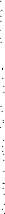 1.3. Учредителями Олимпиады являются министерство образования и науки Самарской области и управление ГИБДД ГУ МВД России по Самарской области.1.4. Организатор Олимпиады — «Центр по профилактике детского дорожно-транспортного травматизма» ГБОУ ДО СО Самарский областной центр детско-юношеского технического творчества.1.5. Олимпиада нацелена на привлечение широкого круга школьников к деятельности по профилактике детского дорожно-транспортного травматизма и углубленного изучения действующих правил безопасного поведения на дороге.1.6. Задачи Олимпиады:формирование устойчивых знаний и умений безопасного поведения на дорогах у школьников; вовлечение школьников в работу по пропаганде безопасности дорожного движения, правил безопасного поведения на дорогах;совершенствование уровня сформированных знаний основ правил дорожного движения; анализ уровня обученности школьников в области безопасности дорожного движения.2. Участники Олимпиады2.1. В Олимпиаде могут принимать участие обучающиеся общеобразовательных учреждений, студенты вузов, ссузов, колледжей, техникумов Самарской области в возрасте от 14 до 18 лет.2.2. Руководитель педагог, осуществляющий обучение по тематике безопасности дорожного движения и организующий работу по предупреждению детского дорожно-транспортного травматизма в общеобразовательной организации. Руководителем конкурсанта может стать только один педагог общеобразовательной организации.2.3. Конкурсанты регистрируются по ссылке https://docs.google.com/forms/d/e/1FAIpQLScwqdmCu_H2GZH0xGX55Z0pt4GDK3xyF4V-i4leDXiwnArH5Q/viewform до 10 февраля,  загружают при регистрации сканированную копию согласия на обработку персональных данных на руководителя и участников.2.15. Для участия в Олимпиаде необходимо пройти по ссылке с тестовыми заданиями 12 февраля. Ссылка и инструкция для прохождения Олимпиады отправляется конкурсантам на указанный адрес электронной почты после прохождения регистрации.3. Порядок проведения Олимпиады3.1. Олимпиада проводится в период с 1 по 12 февраля 2021 года. Инструкция по регистрации и участию в Олимпиаде будет размещена на сайте СОЦДОТТ не позднее 1 февраля 2021 года.3.2. Командам будут предложены тестовые задания на знание действующих правил дорожного движения Российской Федерации (схематические задания по безопасному управлению велосипедом, мопедом на различных дорогах, с различными дорожными знаками, разметкой, светофорными объектами, пересечение пешеходных переходов, перекрестков, железнодорожных переездов и др.); истории развития движения ЮИД и системы обеспечения безопасности дорожного движения.3.3. Конкурсанты выполняют задания на электронной площадке Конкурса. Время заполнения ответов на задания Олимпиады фиксируется. Возможность ответить на вопросы по каждому тестовому заданию предоставляется только один раз. На выполнение заданий отводится 30 минут, по истечении которого закрывается доступ к решению заданий.3.4. Принимая участие в Олимпиаде, участник и руководитель дают согласие на обработку и хранение персональных данных и предоставляют подписанное согласие по установленной форме. Оргкомитет Олимпиады настоящим гарантирует, что все персональные данные будут храниться и обрабатываться в соответствии с положениями Федерального закона от 27.07.2006г. №152 «О персональных данных».3.5. Результаты Олимпиады будут размещены на сайте СОЦДЮТТ после подведения итогов, до 19 февраля.3.6. В период подготовки и проведения Олимпиады будет обеспечена организационно-методическая поддержка по тел. +79053030200 (контактное лицо: А.В. Дрига).3.7. Организаторы не несут ответственности за скорость и наличие интернет подключения у участников Олимпиады.4. Руководство Олимпиадой4.1. Подготовку и проведение Олимпиады осуществляет областной Оргкомитет, сформированный и утвержденный министерством образования и наукиСамарской области и УГИБДД ГУ МВД России по Самарской области.4.2. Оргкомитет оставляет за собой право изменить условия настоящего Положения, разместив информацию на сайте ГБОУ ДО СО СОЦДЮТТ (http://www.juntech.ru).4.3. Заявки, поступившие в Оргкомитет с нарушением требований, не рассматриваются. 4.4. Оргкомитет определяет форму, порядок и сроки проведения Олимпиады;Адрес областного Оргкомитета: 443031, г.о. Самара, 9 просека, 5 линия,д. 13.5. Подведение итогов Олимпиады5.1. Порядок подведения итогов и награждения определяет Оргкомитет.Общий балл участника складывается из суммы баллов за правильные ответы на каждый вопрос. Каждое правильно решенное задание дает участнику один балл. Каждое нерешенное задание приравнивается к неправильному ответу.В случае равного количества баллов преимущество имеет тот участник, который затратил на выполнение тестовых заданий наименьшее время.5.2. По сумме баллов жюри определяет победителей и призеров (2, 3 места). Участники, занявшие 1 места, награждаются совместными дипломами министерства образования и науки Самарской области и УГИБДД ГУ МВД России по Самарской области, участникам высылаются электронные сертификаты об участии.Приложение № 7к распоряжению УГИБДД ГУ МВД России по Самарской области и министерства образования и науки Самарской области от                                2020 г.№_____/______________   ПОЛОЖЕНИЕ межрегиональной межведомственной научно-практической онлайн Конференции «Обеспечение безопасности детей на дорогах» 1. Общие положенияНастоящее Положение определяет порядок организации и проведения межрегиональной межведомственной научно-практической онлайн Конференции «Обеспечение безопасности детей на дорогах» (далее – Конференция).Конференция организуется министерством образования и науки Самарской области и УГИБДД ГУ МВД России по Самарской области.Конференция проводится ГБОУ ДО СО СОЦДЮТТ «Центром по профилактике детского дорожно-транспортного травматизма Самарской области».Конференция проводится среди работников образования, среди сотрудников Госавтоинспекции Российской Федерации. Информация о Конференции размещается на официальных сайтах министерства образования и науки Самарской области и УГИБДД ГУ МВД России по Самарской области, Центра по профилактике детского дорожно-транспортного травматизма Самарской области.Цель и задачи КонференцииКонференция направлена на концентрацию усилий Межведомственного взаимодействия на воспитание гражданской позиции подрастающего поколения, получение новых инструментов консолидации усилий, нацеленных на комплексное решение задач по предупреждению и профилактики детского дорожно-транспортного травматизма.  В задачи Конференции входит:поиск эффективных форм и методов совместной работы Государственной инспекции безопасности дорожного движения и представителей образования РФ по просвещению детей о различных аспектах современного дорожного движения; решение проблем профессионального роста педагогических кадров, осуществляющих обучение и воспитания детей основам безопасного поведения на дороге; повышения качества обучения правилам дорожного движения;обмен опытом и поощрение лучших практик в работе по предупреждению детского дорожно-транспортного травматизма.Руководство КонференцииПодготовку и проведение Конференции, формирует Экспертный совет и Организационный комитет (далее Оргкомитет) из представителей образовательных организаций, муниципальных органов управления образованием и специалистов Госавтоинспекции осуществляет ГБОУ ДО СО СОЦДЮТТ «Центр по профилактике детского дорожно-транспортного травматизма Самарской области» при содействии УГИБДД ГУ МВД России по Самарской области. Оргкомитет осуществляет следующие функции:утверждает программу и план – график подготовки и проведения Конференции;назначает непосредственных исполнителей;осуществляет сбор материалов для Конференции (заявки выступающих, материалы для публикации в сборнике);формирует список выступающих на Конференции и организует их подготовкудля выступления;определяет порядок проведения Конференции.Участники КонференцииК участию в Конференции приглашаются ученые и научные сотрудники, представители бизнеса, руководители и педагоги образовательных организаций, психологи, воспитатели и методисты, занимающиеся проблемами повышения безопасности дорожного движения; сотрудники пропаганды БДД ГИБДД МВД России, представители родительской общественности, а также все лица, проявившие интерес к рассматриваемым проблемам.Порядок проведения КонференцииКонференция проводится в 4 этапа:1 этап (18 января – 8 февраля 2021 г.) – регистрация участников. Участники проходят электронную регистрацию по ссылке https://docs.google.com/forms/d/e/1FAIpQLSdVaJvHo6KJNkw1us9Sdqc0izSzsSGA3NIEEVrSnu8w0dy0fA/closedform. Участники прикрепляют авторскую статью по теме Конференции. Статьи подготавливаются на русском языке в соответствии с требованиями настоящего Положения (Приложение №7.1.). Все статьи подвергаются проверке текста в системе «Антиплагиат». Оригинальность текста статей — не менее 80 %, в том числе обязательна оригинальность выводов статьи. Обязательны ссылки на источники, заимствованного текста. Допустимое количество статей от одного автора – 2 шт. Максимальное число авторов одной статьи — не более 3 человек. Статьи, оформленные не по требованиям, не будут приняты к публикации. Образец оформления статья в Приложении №7.3 к настоящему Положению.2 этап (9 – 19 февраля 2021 года) – заочный этап Конференции. Рецензирование материалов, зарегистрированных участников Конференции. Экспертный совет, созданный Оргкомитетом Конференции, проводит заочный отборочный этап для предоставления лучших работ на онлайн Конференцию 6 марта 2021 года. Окончательный список участников, прошедших заочный этап Конференции и допущенный к публикации в сборнике Конференции публикуется на сайте ГБОУ ДО СО СОЦДЮТТ (juntech.ru). Участники прошедшие заочный этап приглашаются к выступлению на онлайн Конференции 26 февраля 2021 года.3 этап (19 - 26 февраля) – Проводится подготовка сборника статей участников Конференции. Участники предоставляют Презентации для выступлений (обязательно) до 22 февраля согласно требованиям настоящего Положения (Приложение №7.2.). По плану оргкомитета 24 февраля 2021 года проводится обучение выступающих (докладчиков), в том числе рабочая репетиция по индивидуальному расписанию. Участникам онлайн Конференции будет сообщено дополнительно о ходе подготовительных мероприятий. Информирование происходит по электронной почте, указанной при регистрации. За достоверность адреса и исправность работы электронного ящика Оргкомитет ответственности не несет.4 этап (26 февраля 2021 года) – проведение онлайн Конференции. Проводится с участием победителей заочного этапа Конференции в онлайн формате по видеоконференцсвязи. В назначенное время участники выходят на связь посредством виртуальной площадки. Выступление участников происходит в реальном времени (не в записи).  Необходимые технические ресурсы участники обеспечивает самостоятельно. Оргкомитет не несет ответственности за технические неисправности, неудачное Интернет-соединении, низкое качество камеры, звука и другие дефекты при воспроизведении онлайн-выступления.Оргкомитет конкурса оставляет за собой право (по согласованию) изменения даты проведения Конференции.6. 	Оргкомитет Конференции6.1.  Адрес Оргкомитета Конференции: Россия, Самарская область, 443031, г. Самара, 9ая просека, 5ая линия, д. 13; тел.: +7(905)3030200.6.2. Координатор Конференции – Дрига Александра Владимировна, заведующий отделом ГБОУ ДО СО СОЦДЮТТ «Центр по профилактике детского дорожно-транспортного травматизма Самарской области», адрес электронной почты: p.ddtt@mail.ru.7. Подведение итогов Конференции7.1. Материалы, присланные на Конференцию, не рецензируются и не возвращаются. Всем участникам онлайн Конференции будут вручены Сертификаты. Тексты статей будут опубликованы в сборнике материалов Конференции.8. Авторские права участников КонференцииМатериалы, присланные на Конференцию, не рецензируются и не возвращаются.Ответственность за содержание представленных на Конференцию работ организаторы не несут.Оргкомитет вправе использовать материалы, представленные на Конференцию, в некоммерческих целях (размещение в Интернете, публикация в педагогических изданиях, т.д.). Факт участия в Конференции является согласием Участника на предоставление его персональных данных (в т.ч. указанных при электронной регистрации) для обработки в связи с его участием в Конференции и на публикацию своих персональных данных, если Организатор примет решение опубликовать информацию об Участниках Конференции в целях информирования неограниченного круга лиц о подготовке, проведении, итогах Конференции.Приложение №7.1.к распоряжению УГИБДД ГУ МВД России по Самарской области и министерства образования и науки Самарской области от                                2020 г.№_____/______________   ТРЕБОВАНИЯ К СОДЕРЖАНИЮИ ОФОРМЛЕНИЮ МАТЕРИАЛОВ ДЛЯ ПУБЛИКАЦИИСтатья должна быть представлена в электронной форме в текстовом редакторе MS Word.Объем статьи (3 - 7 машинописных страниц).Формат страницы А4.Поля страницы: верхнее поле – 2,0 см, нижнее – 2,0 см, левое – 2,0 см, правое – 2,0 см.Межстрочный интервал – 1,2.Название статьи (заглавными буквами, шрифт TimesNewRoman 14, полужирный, по центру).Инициалы и фамилия автора (строчными буквами, шрифт TimesNewRoman 12, слева, полужирный, курсив, соавторы через запятую).Название организации (на следующей строке, шрифт TimesNewRoman 12,полужирный, курсив, слева).Далее через строку – аннотация статьи (6-8 строчек) и ключевые слова (3-5 слов). Следующая строка пустая, затем – текст статьи.Текст статьи: шрифт TimesNewRoman 14, обычный, абзацный отступ 1,25 см, выравнивание по ширине; в текстах рисунков и таблицах – шрифт TimesNewRoman 12, 1,2 интервал. Таблицы и рисунки встраиваются в текст статьи с обязательной ссылкой. При этом таблицы должны иметь заголовок, размещаемый над табличным полем, а рисунки – подрисуночные подписи по центру (например, рис. 1 Название).При использовании в статье нескольких таблиц и (или) рисунков их нумерация обязательна. Формулы и символы помещать в текст статьи, используя редактор формул Microsoft Equation.Литература (через интервал, шрифт TimesNewRoman 12, обычный, по ширине, без абзацного отступа). Список цитируемых источников дается в конце статьи в алфавитном порядке. Ссылки на источники даются в тексте статьи в квадратных скобках.Приложение №7.2.к распоряжению УГИБДД ГУ МВД России по Самарской области и министерства образования и науки Самарской области от                                2020 г.№_____/______________   ТРЕБОВАНИЯ К ОФОРМЛЕНИЮ ЭЛЕКТРОННОЙ ПРЕЗЕНТАЦИИПрезентация выполняется при помощи MS Power Point.Количество слайдов – не более 15Все слайды должны быть выполнены в едином стиле.На каждом слайде вдоль верхнего поля по центру необходимо указать название Конференции: Межрегиональная межведомственная научно-практическая онлайн Конференция «Обеспечение безопасности детей на дорогах»В презентации необходимо соблюдать единообразие шрифта, цвета.Допускается использование не более двух видов шрифта.На одном слайде допускается использование не более двух фото (изображений, рисунков).Текст слайда не должен быть перегружен. Рекомендуется использовать тезисное написание.В правом нижнем углу каждого слайда необходимо через косую черту указать номер слайда и общее количество слайдов в презентации (например, 4/15).На первом слайде следует указать название доклада, на втором слайде – фото докладчика, его фамилия, имя, отчество, должность, название организации. Третий слайд должен содержать план выступления. Завершающий слайд должен отражать фамилию и инициалы докладчика, адрес его электронной почты (сайта).Приложение №7.3.к распоряжению УГИБДД ГУ МВД России по Самарской области и министерства образования и науки Самарской области от                                2020 г.№_____/______________   Образец оформления статьиПРОБЛЕМЫ РОССИЙСКОЙ СИСТЕМЫ ПРОФЕССИОНАЛЬНОГООБРАЗОВАНИЯ И КЛЮЧЕВЫЕ НАПРАВЛЕНИЯ ИХ РЕШЕНИЯИ.И.Иванов Техникум обеспечения безопасности дорожного движенияМинобразования Самарской области, г. СамараАннотация. Текст текст текст текст текст текст текст текст текст текст текст текст тексттекст текст текст текст текст.Ключевые слова: текст текст текст текст текст текст текст текст текст текст текст текст тексттекст текст текст текст текст.Текст текст текст текст текст [1] текст текст текст текст текст текст текст тексттекст текст текст текст текст [2].Литература:1. Петров А.Д. Сопоставительный анализ. - М.:Высшая школа, 2012,-С.143.2. Попов А.М. Некоторые актуальные вопросы:/Опыт семантического анализа/// Уч.пособие /Тр.Сам.гос.ун-та.- 2010, с.197.Электронные ресурсы:2. Автомобили и аппараты: сайт. [Электронный ресурс]. URL:http://www.elmashina.ruПриложение № 8к распоряжению УГИБДД ГУ МВД России по Самарской области и министерства образования и науки Самарской области от                                2020 г.№_____/______________   ПОЛОЖЕНИЕ областного Форума ЮИД1. Общие положения1.1. Настоящее Положение определяет условия организации и проведения областного Форума ЮИД (далее - Форум), его организационное, методическое и финансовое обеспечение, порядок участия в Форуме и определения победителей и призеров.1.2. Форум организуется в соответствии с планом совместных мероприятий Министерства образования и науки Самарской области и УГИБДД ГУ МВД России по Самарской области.1.3. Учредителями Форума являются министерство образования и науки Самарской области и управление ГИБДД ГУ МВД России по Самарской области.2. Цели и задачи Форума2.1. Целью проведения Форума является обмен опытом, освещение и планирование перспектив и возможностей реализации молодежных инициатив в решении проблем детского дорожно-транспортного травматизма.2.2. Задачами проведения мероприятия являются:популяризация деятельности отрядов ЮИД и развитие их сетевого взаимодействия;повышение уровня социальной активности детей и подростков в процессе совместной просветительской деятельности по пропаганде безопасности дорожного движения;3. Участники Форума3.1. К участию в Форуме приглашаются члены отрядов ЮИД, волонтерских организаций, детско-юношеских организаций, лидеры и члены самоуправлений образовательных организаций, социально-активные школьники, имеющие опыт в профилактике детского дорожно-транспортного травматизма в возрасте 13 – 18 лет; работники образования, сотрудники Госавтоинспекции Российской Федерации, представители родительской общественности и другие заинтересованные лица. 3.2. Возможные формы участия в Форуме: спикер, руководитель мастер-класса. Спикеры готовят выступление по темам Форума. Руководители мастер-классов организуют практическое занятие. Доклады, презентации и сценарии мастер-классов предоставляется в оргкомитет заблаговременно при прохождении регистрации.4. Порядок проведения Форума.Форум проводится в 3 этапа:1 этап (18 января – 15 февраля 2021 г.) – регистрация участников. Участники проходят электронную регистрацию по ссылке https://docs.google.com/forms/d/1A7SLgqOS2B8-hS5E-lW0HCMi0Wd1JSwRtv-fZD0KGuI/edit. При регистрации Спикеры прикрепляют доклад и презентацию. Руководители мастер-классов прикрепляют сценарий и презентацию (если необходимо). Максимальное число авторов и выступающих — не более 10 человек. 2 этап (16 – 28 февраля 2021 года) – заочный этап Форума. Рецензирование материалов, зарегистрированных участников Форума. Экспертный совет, созданный Оргкомитетом Форума, проводит заочный отборочный этап для предоставления лучших работ на Фстиль светаорум. Окончательный список участников, прошедших заочный этап Форума публикуется на сайте ГБОУ ДО СО СОЦДЮТТ (juntech.ru). Участники прошедшие заочный этап приглашаются к выступлению на Форуме 6 марта 2021 года.3 этап (6 марта 2021 года) – проведение Форума. Проводится с участием победителей заочного этапа в очном или онлайн (по видеоконференцсвязи) формате. Оргкомитет оставляет за собой право (по согласованию) изменения даты и формы проведения Форума. Участникам Форума будет сообщено дополнительно о ходе подготовительных мероприятий. Информирование происходит по электронной почте, указанной при регистрации. За достоверность адреса и исправность работы электронного ящика Оргкомитет ответственности не несет.5. Условия проведения Форума5.1. Программа Форума 6 марта 2021 года включает несколько этапов. 1 этап - Круглый стол учащихся образовательных учреждений. В программе площадки – представление выступлений по обмену опытом, выполненных в форме презентаций, по одной из предложенных тем:1) Реализация молодежных инициатив по профилактике ДДТТ через ЮИДовское движение;2) Формирование и развитие лидерских и организаторских качеств, посредством вовлечения детей и молодежи в отряды ЮИД.3) Проведение системы интерактивных мероприятий по пропаганде БДД молодежными организациями.4) Другие выступления, представляющие опыт работы и инновационные идеи в сфере профилактики детского дорожно-транспортного травматизма.5.2. Требования к выступлению: регламент выступления одного участника или группы не более 8 мин. В выступлениях необходимо отразить систему работы инициативной группы молодежи по профилактике детского дорожно-транспортного травматизма. Выступление сопровождается презентацией, количество слайдов не более 25, первый слайд презентации включает: полное название образовательного учреждения, тему выступления, ФИО участника, курс,специальность, год, Ф.И.О. педагога-руководителя выступления.5.3. 2 этап - Интерактивная площадка «ЮИД – это Я! ЮИД – это ТЫ! ЮИД – это лучшие дети страны!».В программе площадки: тренинги личностного роста, мастер-классы по организации мероприятий по пропаганде БДД, элементы веревочного курса на командообразование, практикум по развитию пресс-центров ЮИД и др.5.4. Требования к мастер-классу: регламент выступления одного участника или группы не более 20 мин. Необходимо провести практикоориентированное тематическое занятие, направленное на совершенствование работы по пропаганде БДД, а также любой из областей смежных с этой работой. 5.5. 3 этап – подведение итогов Форума, награждение участников Форума. 6. 	Оргкомитет Форума6.1.  Адрес Оргкомитета Форума: Россия, Самарская область, 443031, г. Самара, 9ая просека, 5ая линия, д. 13; тел.: +7(905)3030200.6.2. Координатор Форума – Дрига Александра Владимировна, заведующий отделом ГБОУ ДО СО СОЦДЮТТ «Центр по профилактике детского дорожно-транспортного травматизма Самарской области», адрес электронной почты: p.ddtt@mail.ru.7. Подведение итогов Форума7.1. Материалы, присланные на Форум, не рецензируются и не возвращаются. Всем участникам Форума будут вручены Сертификаты. Лучшим участникам Форума вручаются Дипломы за 1,2 и 3 место в каждой категории выступающих (спикер, руководитель мастер-класса). Итоги определяются посредством интерактивного голосования в день проведения Форума.8. Авторские права участников ФорумаОтветственность за содержание представленных на Форум работ организаторы не несут.Оргкомитет вправе использовать материалы, представленные на Форум, в некоммерческих целях (размещение в Интернете, публикация в педагогических изданиях, т.д.). Факт участия в Форуме является согласием Участника на предоставление его персональных данных (в т.ч. указанных при электронной регистрации) для обработки в связи с его участием в Форуме и на публикацию своих персональных данных, если Организатор примет решение опубликовать информацию об Участниках Форума в целях информирования неограниченного круга лиц о подготовке, проведении, итогах Форума.Приложение № 9к распоряжению УГИБДД ГУ МВД России по Самарской области и министерства образования и науки Самарской области от                                2020 г.№_____/______________  ПОЛОЖЕНИЕ Областного конкурсного мероприятия «Конкурс пресс-центров ЮИД»»1. Общие положения1.1. Настоящее Положение определяет условия организации и проведения областного конкурса пресс-центров ЮИД  (далее — Конкурс), его организационное, методическое и финансовое обеспечение, порядок участия в Конкурсе и определения победителей и призеров.1.2. Областной Конкурс организуется в соответствии с планом совместных мероприятий министерства образования и науки Самарской области и управления ГИБДД ГУ ГОД России по Самарской области.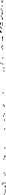 1.3. Учредителями Конкурса являются министерство образования и науки Самарской области и управление ГИБДД ГУ МВД России по Самарской области.1.4. Организатор Конкурса — Центр по профилактике детского дорожно-транспортного травматизма ГБОУ ДО СО Самарский областной центр детско-юношеского технического творчества.1.5. Конкурс нацелен на повышение компетентности учащихся в области безопасного поведения на дорогах, привлечение внимания общественности к проблеме формирования культуры поведения детей и подростков на дорогах.1.6. Задачи Конкурса:- пропаганда Правил дорожного движения среди подрастающего поколения;- популяризация деятельности отрядов ЮИД;- повышение качества работы детских пресс-центров ЮИД;- распространение лучших практик по работе и организации пресс-центров ЮИД.2. Участники Конкурса2.1. В Конкурсе могут принимать участие коллективы детей общеобразовательных организаций и организаций дополнительного образования Самарской области, представляющих детский пресс-центр ЮИД. 2.2. Возрастные группы участников:- первая группа- обучающиеся 4-8 классов;- вторая группа- обучающиеся 9-11 классов.2.3. Конкурсанты проходят электронную регистрацию с 19 по 23 марта 2021 года, предоставляют работу на Конкурс, согласие на обработку персональных данных, рекомендацию от окружного (городского, муниципального) Центра по профилактике детского дорожно-транспортного травматизма (Приложение №8.1.) по ссылке: https://docs.google.com/forms/d/15jmtJB43-5PkFQ3ajOrAP8ge0RE02VNoUpgqbn80rOg/edit 3. Программа Конкурса3.1. Программа Конкурса включает в себя 3 конкурса:Конкурс «Лучший пресс-центр ЮИД». На Конкурс предоставляется портфолио пресс-центра за весь период работы, подробно описывается деятельность пресс-центра. Портфолио сдается во время прохождения регистрации в электронном виде со ссылками на статьи, издания и т.д..Конкурс «Лучшая газета, журнал, выпускаемая пресс-центром ЮИД» (периодическое печатное издание, которое должно представлять деятельность пресс-центра ЮИД, быть посвящено проблемам предупреждения детского травматизма на дорогах, обучению правилам дорожного движения в школе, содержать информацию о конкурсах и мероприятиях, направленных на повышение безопасности движения школьников, о деятельности отрядов юных инспекторов движения и материалы, посвященные проблемам нарушений правил дорожного движения вблизи образовательной организации. На конкурс предоставляются все выпуски издания за 2020 – 2021 год в электронном виде при регистрации.Конкурс «Лучший сайт (страница/группа в социальных сетях) пресс-центра ЮИД». Конкурсанты предоставляют ссылку на виртуальную страницу пресс-центра ЮИД. 4. Порядок проведения Конкурса4.1. Конкурс проводится в несколько этапов:I этап (до 19 марта 2021 года) — рецензирование конкурсных работ окружными (городскими, муниципальными) центрами по профилактике ДДТТ (Приложение №9.1.). Участники, желающие отправить материалы на конкурс получают экспертное согласие от окружного (городского, муниципального) Центра по профилактике детского дорожно-транспортного травматизма. Сотрудники окружного (городского, муниципального) Центра по профилактике детского дорожно-транспортного травматизма организуют прием и рецензирование материалов конкурсантов; П этап (с 19 до 23 марта 2021 года) — электронная регистрация конкурсантов на областной конкурс;III этап (до 31 марта 2021 года) — подведение итогов, объявление, награждение победителей Конкурса.4.2. Факт участия в Конкурсе является согласием Участника на предоставление его персональных данных (в т.ч. указанных в заявке) для обработки в связи с его участием в Конкурсе и на публикацию своих персональных данных если Организатор примет решение опубликовать информацию об Участниках Конкурса в целях информирования неограниченного круга лиц о подготовке, проведении, итогах Конкурса.4.3. Материалы, поступившие в Оргкомитет с нарушением требований, не рассматриваются.4.4. Рекомендации по подготовке и проведению Конкурса, а также по оформлению конкурсных материалов можно получить по тел. +79053030200 (контактное лицо: Дрига Александра Владимировна).5. Руководство Конкурсом5.1. Подготовку и проведение Конкурса осуществляет областной Оргкомитет, сформированный и утвержденный министерством образования и науки Самарской области и УГИБДД ГУ МВД России по Самарской области.5.2. Оргкомитет оставляет за собой право изменить условия настоящего Положения (за исключением требований к конкурсным материалам), разместив информацию на сайте ГБОУ ДО СО СОЦДОТТ (http://www.juntech.ru).6. Критерии оценки 6.1. Критерии оценки: соответствие конкурсной работы заявленной тематике; информационная насыщенность издания (сайта), глубина раскрытия вопросов профилактики детского дорожно-транспортного травматизма; дизайн печатного издания, нестандартное и интересное оформление; стилистика и качество текста публикаций; корректность подачи материала; актуальность информационного материала. Предпочтение получают материалы, которые в основном содержат авторский материал (ранее нигде не опубликованный).7. Подведение итогов Конкурса7.1. Порядок подведения итогов и награждения определяет Оргкомитет.7.2. По итогам финала Конкурса жюри определяет победителей и призеров (2, З места). Участники, занявшие 1 места, награждаются совместными дипломами министерства образования и науки Самарской области и УГИБДД ГУ МВД России по Самарской области.7.3. Оргкомитет учреждает дипломы и сертификаты участникам Конкурса. Могут быть учреждены специальные призы общественных организаций, отдельных ведомств и учреждений, физических лиц.7.4. Адрес областного Оргкомитета: 443031, г.о. Самара, 9 просека, 5 линия,д. (автошкола ГБОУ ДО СО СОЦДОТТ).8. Авторские права участников Конкурса8.1. Материалы, присланные на Конкурс, не рецензируются и не возвращаются.8.2. Ответственность за содержание представленных на Конкурс работ организаторы Конкурса не несут.8.3. Оргкомитет вправе использовать материалы, представленные на Конкурс, в некоммерческих целях (размещение в Интернете, публикация в педагогических изданиях, т.д.).Приложение № 9.1к распоряжению УГИБДД ГУ МВД России по Самарской области и министерства образования и науки Самарской области от                                2020 г.№_____/______________   Рекомендация о направлении автора (коллектива авторов) на областной конкурс пресс-центров ЮИД Территориальное управление МОиН СО _______________________________ и окружной (городской, муниципальный) Центр по профилактике ДДТТ на базе _________________________________________________________________________ рекомендуют к участию в областном конкурсном мероприятии «Конкурс пресс-центров ЮИД пресс-центр ЮИД, основанный в _____ году на базе ________________________________________________________________, включающий _________ человек в возрасте _________лет. Руководитель пресс-центра ____________________________________________________________(ФИО педагога).Руководитель окружного (городского, муниципального) Центра по профилактике ДДТТ                                                              подпись/ФИО                              Приложение № 10к распоряжению УГИБДД ГУ МВД России по Самарской области и министерства образования и науки Самарской области от                                2020 г.№_____/______________   ПОЛОЖЕНИЕобластного конкурсного мероприятия «Конкурс социальной рекламы по безопасности дорожного движения «В добрый путь!»1. Общие положения1.1. Настоящее Положение определяет условия организации и проведения областного конкурса социальной рекламы по безопасности дорожного движения «В добрый путь!» (далее — Конкурс), его организационное, методическое и финансовое обеспечение, порядок участия в Конкурсе, определения победителей и призеров.1.2. Областной Конкурс организуется в соответствии с планом совместных мероприятий министерства образования и науки Самарской области и управления ГИБДД ГУ МВД России по Самарской области.1.3. Учредителями Конкурса являются министерство образования и науки Самарской области и управление ГИБДД ГУ МВД России по Самарской области.1.4. Конкурс проводится Центром по профилактике детского дорожно-транспортного травматизма Самарского областного центра детско-юношеского технического творчества.1.5. Конкурс нацелен на повышение компетентности учащихся в области безопасного поведения на дорогах.1.6. Задачи Конкурса - создание условий для формирования у молодого поколения устойчивых мотиваций к изучению правил безопасного поведения на дороге; уважительного отношения к действующим правилам, нормам и стандартам, относящимся к обеспечению безопасности дорожного движения; негативного отношения к нарушителям Правил дорожного движения в целях воспитания поколения законопослушных участников дорожного движения и нового правового сознания в качестве участников дорожного движения; воспитание чувства личной ответственности за поведение в процессе дорожного движения; применение знаний, умений и навыков в сфере информационных технологий при разработке проектов.2. Участники конкурса2.1. В Конкурсе могут принимать участие учащиеся 6-11 классов общеобразовательных организаций и организаций дополнительного образования детей, учащиеся ВУЗов и ССУЗов Самарской области до 18 лет. Работу могут выполнить как отдельные учащиеся, так и группа исполнителей (не более 10 учащихся).2.2. Конкурсанты представляют работы на тему «Молодежь за безопасность дорожного движения». Программа конкурса включает следующие конкурсы:Конкурс «Лучший видеоролик социальной рекламы по БДД», направленной на изменение моделей общественного поведения и привлечения внимания к проблемам соблюдения правил дорожного движения; мультипликационные и видеофильмы, видеоклипы, посвященные популяризации деятельности отрядов юных инспекторов движения, обучению учащихся правилам дорожного движения, работе с родителями в данном направлении, организации тематических мероприятий с детьми и т.д.. Продолжительность видеоролика, видеофильма — от 2 до 5 минут, не более 1ГБ;Конкурс «наружная социальная реклама по пропаганде БДД» (печатная реклама, баннеры, IT-проекты, компьютерная графика, мультипликация и т.д.) Конкурсные работы предоставляются в виде макета социальной рекламы в формате JPG, PNG, GIF, PDF, MS Word до 1 ГБ. Проекты выполняются с использованием различных компьютерных программ. 2.3. Областной оргкомитет конкурса с 8 до 15 апреля 2021 г. принимает конкурсные работы с сопроводительными документами (копия протокола заседания жюри отборочного этапа конкурса, согласия на обработку персональных данных участника и руководителя) по ссылке https://docs.google.com/forms/d/e/1FAIpQLSeEJK1tXkOEqWr1gvdBhATLOsdVTCZJiNKCNW4uFtUxi6x1AA/closedform 2.4. Участие в Конкурсе означает согласие авторов на последующее использование в некоммерческих целях конкурсных материалов или их элементов.3. Порядок проведения Конкурса3.1. Конкурс проводится в 2 этапа:I этап (до 15 апреля 2021 года) — отборочные конкурсы, организованные окружными (городскими, муниципальными) центрами по профилактике детского дорожно-транспортного травматизма совместно с территориальными управлениями министерства образования и науки Самарской области, департаментами образования администраций г.о. Самара и Тольятти, со специалистами Самарского и Тольяттинского управлений министерства образования и науки Самарской области, сотрудниками ГИБДД МВД России. Окружные (городские, муниципальные) центры по профилактике детского дорожно-транспортного травматизма направляют призеров (не более 6 работ) отборочного этапа с сопроводительными документами на областной финал конкурса до 15 апреля 2021 года посредством электронной регистрации.II этап (с 15 по 22 апреля 2021 года) — областной финал Конкурса.3.2. Факт участия в Конкурсе является согласием Участника на предоставление его персональных данных (в т.ч. указанных в заявке) для обработки в связи с его участием в Конкурсе и на публикацию своих персональных данных, если Организатор примет решение опубликовать информацию об Участниках Конкурса в целях информирования неограниченного круга лиц о подготовке, проведении, итогах Конкурса.3.3. Материалы, поступившие в Оргкомитет с нарушением требований, не рассматриваются.3.4. Рекомендации по подготовке и проведению Конкурса, а также по оформлению конкурсных материалов можно получить по тел. +79053030200 (контактное лицо: Дрига Александра Владимировна).	4.	Руководство Конкурсом4.1. Подготовку и проведение Конкурса осуществляет областной Оргкомитет, сформированный и утвержденный министерством образования и науки Самарской области и УГИБДД ГУ МВД России по Самарской области.4.2. Для подготовки и проведения отборочных этапов Конкурса территориальные органы управления образованием создают соответствующие оргкомитеты на местах.4.3. Оргкомитет оставляет за собой право изменить условия настоящего Положения (за исключением требований к конкурсным материалам), разместив информацию на сайте ГБОУ ДО СО COLV№OTT(http://www.iuntech.ru).5. Критерии оценки 5.1. Конкурсанты представляют работы по теме «Молодежь за безопасность дорожного движения». Жюри конкурса оценивает соответствие материалов заявленной теме, креативность проекта (видеоролика), (новизну идеи, оригинальность, гибкость мышления); информативность, качество видеосъемки, уровень владения специальными средствами; эстетичность работы.6. Подведение итогов Конкурса6.1. Порядок подведения итогов и награждения определяет Оргкомитет.6.2. По итогам финала Конкурса жюри определяет победителей и призеров (2, З места). Участники, занявшие 1 места, награждаются совместными дипломами министерства образования и науки Самарской области и УГИБДД ГУ МВД России по Самарской области.6.3. Оргкомитет учреждает дипломы и сертификаты участникам финала Конкурса. Могут быть учреждены специальные призы общественных организаций, отдельных ведомств и учреждений, физических лиц.6.4. Адрес областного Оргкомитета: 443031, г.о. Самара, 9 просека, 5 линия,д. 13 (СП «Юношеская автошкола» ГБОУ ДО СО СОЦДОТТ).7. Авторские права участников Конкурса7.1. Материалы, присланные на Конкурс, не рецензируются и не возвращаются.7.2. Ответственность за содержание представленных на Конкурс работ организаторы Конкурса не несут.7.3. Оргкомитет вправе использовать материалы, представленные на Конкурс, в некоммерческих целях (размещение в Интернете, публикация в педагогических изданиях, т.д.)7.4. Участник гарантирует, что любое лицо, снятое в видеоролике, предоставленном для участия в конкурсе, изъявило согласие на съемку и предоставление видеоролика для участия в конкурсе. Все претензии лица, снятого в видеоролике, разрешаются участником конкурса, предоставившим видеоролик с изображением соответствующего лица для участия в конкурсе.7.5. Для использования видеоматериалов Интернет-сайтов, музыкальных произведений необходимо письменное разрешение авторов. 7.6. Работы, выполненные с нарушением условий настоящего Положения, не рассматриваются.Приложение № 11к распоряжению УГИБДД ГУ МВД России по Самарской области и министерства образования и науки Самарской области от                                2020 г.№_____/______________  ПОЛОЖЕНИЕобластного конкурсного мероприятия «Конкурс профессионального мастерства«Лучший педагог по обучению основам безопасного поведения на дорогах»»Общие положения1.1. Настоящее Положение определяет условия организации и проведения областного конкурсного мероприятия «Конкурс «Лучший педагог по обучению основам безопасного поведения на дорогах»» (далее — Конкурс), его организационное, методическое и финансовое обеспечение, порядок участия в Конкурсе, определения победителей и призеров.1.2. Областной Конкурс организуется в соответствии с планом совместных мероприятий министерства образования и науки Самарской области и управления ГИБДД ГУ МВД России по Самарской области.1.3. Учредителями Конкурса являются министерство образования и науки Самарской области и управление ГИБДД ГУ МВД России по Самарской области.1.4. Конкурс проводится Центром по профилактике детского дорожно-транспортного травматизма Самарского областного центра детско-юношеского технического творчества.1.5. Основными целями Конкурса являются: развитие системы профилактики детского дорожно-транспортного травматизма; выявление и тиражирование лучших авторских методик и практик педагогических работников по обучению детей безопасному поведению на дорогах; мотивация  педагогического   сообщества   на   развитие   компетенций  в области воспитания культуры поведения на дорогах и обучения несовершеннолетних правилам дорожного движения; продвижение комплексной системы профилактики детского дорожно- транспортного травматизма работниками образовательных организаций.1.6. Основными задачами Конкурса являются создание условий для самореализации педагогических работников, раскрытия их творческого потенциала; выявление талантливых педагогов, их поддержка и поощрение; изучение и распространение передового опыта работы педагогов; повышение профессионального	уровня	и	качества	методических материалов по обучению детей безопасному поведению на дорогах; выявление и популяризация наиболее эффективных форм и методов обучения детей безопасному поведению на дороге; активизация	работы	по	информационно-пропагандистскому сопровождению деятельности по обеспечению безопасности дорожного движения; совершенствование форм и методов работы по пропаганде безопасности дорожного движения.Порядок и сроки проведения КонкурсаКонкурс проводится дистанционно, в два этапа.Первый   этап (до 19 мая 2021 года) – отборочный этап.  Второй этап (19 - 28 мая 2021) – областной Конкурс, к участию в нем допускаются участники Конкурса, отобранные Экспертной комиссией первого этапа и зарегистрировавшиеся до 19 мая 2021 года по ссылке: https://docs.google.com/forms/d/e/1FAIpQLSce7bMz54OaQShU8HEVyLtMBUeCuf85anuB9SpHEwP4HQLbUg/closedform  Участниками конкурса (далее – Участник) могут быть педагоги образовательных организаций, деятельность которых связана с обучением детей правилам безопасного поведения на дорогах.Конкурс проводится в следующих группах:среди педагогов дошкольных образовательных организаций;среди педагогов общеобразовательных организаций;среди педагогов организаций дополнительного образования.Для    участия    в    Конкурсе    необходимо     пройти     регистрацию   на электронной площадке Конкурса, заполнив все поля регистрационной формы, прикрепить конкурсные работы и протокол заседания жюри первого этапа.На Конкурс могут быть представлены только оригинальные (авторские) разработки. Заимствование материалов не допускается. В случае несоблюдения данного условия работа отстраняется от участия в Конкурсе.Заимствование материалов проверяется Экспертной комиссией I этапа по системе онлайн-проверки текста на заимствования «Антиплагиат» (www.antiplagiat.ru). Оригинальной считается работа, в котором данной системой обнаружено не более 25% заимствованного текста (уникальность текста – не менее 75%).В случае предъявления требований,  претензий,   исков  третьих  лиц, в т.ч. правообладателей авторских и смежных прав на представленную работу, участник обязуется разрешать их от своего имени.Конкурсные материалы, представленные на Конкурс, не возвращаются и не рецензируются.Представление   работ   для    участия    в    Конкурсе    в    соответствии с настоящим Положением означает согласие участника с правилами и условиями проведения Конкурса.В программу Конкурса входят:Конкурс «Методические   разработки, передовой    опыт,  достижения в образовательной деятельности по обучению детей основам безопасного поведения на дороге». Номинируется методическая разработка, содержащая передовой опыт, достижения в области образовательной деятельности по обучению детей основам безопасного поведения на дороге.Конкурс «Опыт организации внеурочной деятельности по обучению основам безопасного поведения на дороге». Номинируется методическая разработка, содержащая план, план-конспект внеурочной работы с детьми в образовательной организации.Конкурс «Авторские программы, открытый урок, мастер-класс, рабочая программа по обучению основам безопасного поведения на дороге». Номинируется план, план-конспект, сценарий открытого урока, мастер- класса, рабочей программы по  обучению  детей  основам  безопасного  поведения  на дорогах.Конкурс «Семья, семейное воспитание, взаимодействие с семьями учащихся, опыт проведения мероприятий, родительских собраний, акций «Родительский патруль»». Номинируется   методическая    разработка,  содержащая    план    работы с семьями учащихся и родительской общественностью, организации взаимодействия с семьями обучающихся, сценарий, план-конспект родительского собрания или мероприятия, проводимого совместно с родителями обучающихся.Конкурс «Оформление классов, групп, кабинетов, уголков безопасности, информационных стендов». Номинируется оформление школьных классов, помещений детсадовских групп, кабинетов      ОБЖ, уголков       безопасности,       информационных       стендов в образовательных организациях по тематике безопасности дорожного движения.Конкурс «Сайт, блог, видеоканал педагога, работа со средствами массовой информации (пресс-центры, публикации в СМИ, передачи на ТВ)». Номинируется тематический сайт (или раздел на сайте образовательной организации), личный блог или видеоканал педагога, посвященный обучению детей основам безопасного поведения на дороге, профилактике детского дорожно- транспортного травматизма, а также описание опыта работы образовательной организации со средствами массовой информации по пропаганде безопасного поведения на дорогах.Каждый Участник имеет право участвовать в одной или более номинациях. От одного участника принимается не более одной конкурсной работы по каждой номинации.Технические требования к материалам, представляемым на конкурсУчастники направляют свои работы в электронном виде через Электронную площадку Конкурса по ссылке: https://docs.google.com/forms/d/e/1FAIpQLSdfXH9G5TRN_07GGD1FGzthhAh_UE3Iluo_HurfYpPTY_oJIg/closedformПри регистрации Участник указывает ФИО автора (авторов), должность, занимаемую в образовательной организации, контактные данные (телефон, адрес электронной почты для связи), название образовательной организации, а также краткую аннотацию представляемого на Конкурс материала и видео-зарисовку об авторе (авторах) работы, а также прикрепляет конкурсные работы. Опционально – Участник может прикрепить к заявке информацию о своих достижениях в области обучения детей безопасному поведению на     дорогах (сканированные копии  грамот, дипломов, удостоверений   о прохождении тематического обучения и т.п.). К конкурсной работе также может быть добавлен фото- и (или) видеоотчет о проведении урока, мастер-класса, мероприятия, акции, номинируемых на Конкурс.Конкурсная работа «Сайт, блог, видеоканал педагога, работа со средствами массовой информации (пресс-центры, публикации в СМИ, передачи на ТВ)» должна содержать краткое описание электронного ресурса или опыта работы со СМИ (в виде презентации или текстового файла), а также соответствующие работающие ссылки на электронные ресурсы, снимки экрана компьютера, сканированные копии публикаций в СМИ и т.п.Конкурсный материал представляется в следующих форматах:текст – в файле формата .doc; допускается предоставление дополнительного (раздаточного) материала, используемого в сценарии (листовки, агитационные памятки, карточки с заданиями и т.п.) в формате pdf;аудиоматериалы – в формате mp3, wav, продолжительность аудиороликадо 8 мин;видеоматериалы – в формате mp4; продолжительность видеоролика – до 8 мин;графические материалы и фотографии – в формате jpg, tiff, png, bmp;презентации - в файле формата программы для подготовки  презентаций в режиме презентации (.ppt, .pptx) или автоматической демонстрации (.pps, .ppsx).Допускается использование элементов коллажа, компьютерной графики, рисунка, графиков, схем.Общий объем прикрепляемых файлов не должен превышать 1 ГБ.Организационно-методическое обеспечение Конкурса.Полномочия Оргкомитета и Экспертных комиссий.Общее руководство подготовкой и проведением Конкурса, организационно-методическое обеспечение и оперативное руководство проведением Конкурса осуществляет организационный комитет Конкурса (далее – Оргкомитет).В состав Оргкомитета входят представители Министерства образования и науки Самарской области, Госавтоинспекции МВД России, представители педагогической и научно-педагогической общественности, компетенцией которых является профилактика детского дорожно-транспортного травматизма, а также специалисты, имеющие   опыт   в   организации   и    проведении   аналогичных   областных мероприятий.Оргкомитет осуществляет следующие функции:обеспечивает непосредственное проведение мероприятий Конкурса;обеспечивает	прием	работ	на	Конкурс	через	Электронную	площадку Конкурса;обеспечивает бесперебойное функционирование Электронной площадки Конкурса;при необходимости исключает Участников, не выполнивших условия участия в Конкурсе;формирует и утверждает Экспертную комиссию II этапа;осуществляет информационную и организационную поддержку участников Конкурса;организует церемонию награждения и награждает победителей Конкурса;обеспечивает свободный доступ к информации о порядке проведения Конкурса, составе участников, победителях;обеспечивает соблюдение законодательства Российской Федерации о защите персональных данных;осуществляет иные функции, направленные на достижение целей проведения Конкурса.Для рассмотрения конкурсных материалов и определения победителей Конкурса создаются Экспертные комиссии (жюри).Экспертные комиссии I и II этапов рассматривают и оценивают работы, поступившие на Конкурс, согласно критериям оценки, изложенным в данном Положении, и определяют победителей в рамках своей компетенции.Оргкомитет Конкурса оставляет за собой право на использование конкурсных работ в некоммерческих целях и без выплаты денежного вознаграждения автору (авторскому коллективу): использование методических разработок Участников для распространения передового опыта, проведения мастер-классов и курсов повышения квалификации для педагогов, осуществляющих обучение детей основам безопасного поведения на дорогах, информационно-пропагандистских и иных мероприятий по данной тематике, репродуцирование материалов для нужд Конкурса, в т.ч. в методических и информационных изданиях; полное или частичное использование       в       учебных,        пропагандистских        и        иных        целях.  В случае использования конкурсных материалов Участников будет указываться автор (авторский коллектив) с пометкой «Участник / победитель / лауреат Конкурса «Лучший педагог по обучению основам безопасного поведения на дорогах».Регламент работы Оргкомитета и Экспертных комиссий.Предварительный этап работы:Проведение I (отборочного) этапа КонкурсаОкружные (городские, муниципальные) центры по профилактике детского дорожно-транспортного травматизма совместно с территориальными управлениями министерства образования и науки Самарской области, департаментами образования администраций г.о. Самара и Тольятти, со специалистами Самарского и Тольяттинского управлений министерства образования и науки Самарской области, сотрудниками ГИБДД МВД России формируют Положение, проводят отборочный этап, и направляют призеров I этапа. Окружные центры по профилактике ДДТТ, городской центр по профилактике ДДТТ г.о. Тольятти направляют не более 18 работ ( по 3 победителя каждого Конкурса), муниципальные центры по профилактике ДДТТ направляют не более 6 работ (по 1 победителю в каждом конкурсе), городской центр по профилактике ДДТТ г.о. Самара направляет 24 лучших работы. Лучшие работы направляются на II этап конкурса с сопроводительными документами до 19 мая 2021 года посредством электронной регистрации.Проведение II этапа (с 19 по 31 мая 2021 года)С 19 до 28 мая – рассмотрение отобранных на I этапе работ Экспертной комиссией II этапа. Подведение итогов Конкурса и определение победителей.31 мая   –   публикация   списка   победителей   и лауреатов Конкурса на Электронной площадке Конкурса.Порядок оценки конкурсных работ и критерии выбора победителейПредставленные материалы Экспертная комиссия I и II этапов оценивают в соответствии с критериями Конкурса. Критериями оценки конкурсных материалов являются:соответствие целям и задачам Конкурса (максимальная оценка – 5 баллов);соответствие содержания материалов Правилам дорожного движения, действующими на территории Российской Федерации (максимальная оценка – 20 баллов);новизна и оригинальность подачи информации (максимальная оценка – 20 баллов);доступность материала для использования в работе, легкость тиражирования методики (максимальная оценка – 10 баллов);владение инновационными и эффективными традиционными методиками обучения, и инструментарием, сбалансированное сочетание различных методик и приемов в образовательном процессе (максимальная оценка – 10 баллов);глубина раскрытия темы (максимальная оценка – 10 баллов);учёт психологических, возрастных и других особенностей аудитории; (максимальная оценка – 10 баллов);творческий подход, выразительность подачи материала, степень эмоционального воздействия на обучающихся (максимальная оценка – 15 баллов).Каждый эксперт оценивает каждую конкурсную работу по 100-балльной системе с учетом веса каждого критерия (максимального количества баллов, которое можно выставить за идеальное выполнение требований данного критерия, указанных в п. 5.1).Общая оценка одной конкурсной работы определяется как сумма баллов, полученных от каждого члена Экспертной комиссии.Работа Экспертных комиссий I и II этапа организуется в очно-заочной форме.На предварительной (заочной) стадии все эксперты оценивают поступившие на Конкурс работы и выставляют свои оценки в оценочном листе (Приложение №11.1), исходя из указанных критериев и в соответствии с настоящим Положением.После того, как все эксперты оценили конкурсные работы, назначается очное заседание Экспертной комиссии соответствующего этапа, на котором определяются общие (суммарные) оценки и выявляются победители.Порядок подведения итогов и определения победителейПобедители на I этапе   в   каждой   зачетной   группе   определяются по лучшему рейтингу суммы баллов, полученных во всех номинациях от всех членов Экспертной комиссии соответствующего этапа.При равенстве  баллов  общей  оценки  у  двух  и  более  Участников    на I этапе Конкурса более высокое место в Конкурсе определяется открытым голосованием всего состава Экспертной комиссии I этапа.По результатам заседания Экспертная комиссия I этапа подводит итоги, распределяет места победителей I этапа и направляет протокол заседания Экспертной Комиссии (Приложение №11.2) при прохождении электронной регистрации.В случае недостаточного количества Участников в какой-либо номинации и зачетной группе, или недостаточного, по мнению большинства членов Экспертной комиссии, уровня представленных работ, Экспертные комиссии I и II этапа оставляют за   собой   право   не   присуждать   отдельные   призовые   места в номинациях и зачетных группах Конкурса.Победители на II этапе в каждой зачетной группе определяются исходя из максимальной суммы баллов, полученных во всех номинациях от всех членов Экспертной комиссии II этапа (не менее трех человек в каждой зачетной группе – среди дошкольных образовательных организаций, общеобразовательных организаций и организаций дополнительного образования.При равенстве баллов общей оценки   у двух и   более   Участников на II этапе Конкурса более высокое место в Конкурсе определяется открытым голосованием всего состава Экспертной комиссии II этапа с учетом результатов, показанных этими участниками на I этапе.По результатам заседания Экспертная комиссия II этапа подводит итоги Конкурса и распределяет места победителей.Лауреаты на II этапе Конкурса определяются по лучшей сумме баллов, полученных от всех членов жюри данного этапа в одной из номинаций.По решению Экспертной комиссии II этапа могут быть определены дополнительные, поощрительные награды и дипломы Конкурса, а также Гран-при Конкурса.Результаты Конкурса, утвержденные Оргкомитетом, являются окончательными  и пересмотру не подлежат.Победители (авторы работ, занявших первые три места в каждой   из зачетных групп) награждаются дипломами Конкурса. Лауреаты (авторы работ, признанных лучшими в каждой номинации) награждаются дипломами лауреата. По решению Оргкомитета могут быть введены иные виды поощрения.О месте и времени проведения церемонии награждения будет сообщено дополнительно.На церемонию награждения приглашаются авторы работ, занявших первые три места в каждой из зачетных групп, а также лауреаты Конкурса и –   в случае присуждения дополнительных и поощрительных наград – авторы работ, которым   присуждены   данные    награды.    Помимо    публикации   результатов на Электронной площадке Конкурса, победители, призеры и лауреаты Конкурса оповещаются по электронной почте (контактному электронному адресу, указанному при регистрации) не позднее чем за 7 дней   до проведения церемонии награждения.Участники Конкурса, не ставшие победителями и лауреатами, получают электронные сертификаты за подписью руководителя Оргкомитета Конкурса.КонтактыОргкомитет Конкурса находится по адресу: Самара, 9-ая малая просека, 5-ая линия, д.13Консультирование участников по порядку отправки материалов проводится в будние дни с 10-00 до   16-00   по   телефону +79053030200. Контактное лицо:   Дрига Александра Владимировна (заведующий отделом «Центр по профилактике ДДТТ» ГБОУ ДО СО СОЦДЮТТ).Приложение № 11.1к распоряжению УГИБДД ГУ МВД России по Самарской области и министерства образования и науки Самарской области от                                2020 г.№_____/______________  Оценочная форма областного конкурсного мероприятия «Конкурс профессионального мастерства«Лучший педагог по обучению основам безопасного поведения на дорогах»»(заполняется каждым членом Экспертной Комиссии)ФИО эксперта  	Приложение № 11.2к распоряжению УГИБДД ГУ МВД России по Самарской области и министерства образования и науки Самарской области от                                2020 г.№_____/______________  Протокол заседания Экспертной комиссии  I этапа областного конкурсного мероприятия «Конкурс профессионального мастерства«Лучший педагог по обучению основам безопасного поведения на дорогах»»Территориальное управление МОиН СО  	Окружной (городской, муниципальный) центр по профилактике ДДТТ на базе ________________________________________Состав Экспертной комиссии:Сумма баллов рассмотренных работДля участия во II этапе отобраны следующие работы:В Конкурсе «Методические разработки, передовой опыт, достижения в образовательной деятельности по обучению детей основам безопасного поведения на дороге»:В Конкурсе «Опыт организации внеурочной деятельности по обучению основам безопасного поведения на дороге», «Авторские программы, открытый урок, мастер- класс, рабочая программа по обучению основам безопасного поведения на дороге»:В Конкурсе «Семья, семейное воспитание, взаимодействие с семьями учащихся, опыт проведения мероприятий, родительских собраний, акций «Родительский патруль»:В Конкурсе «Оформление классов, групп, кабинетов, уголков безопасности, информационных стендов»:В Конкурсе «Сайт, блог, видеоканал педагога, работа со средствами массовой информации (пресс-центры, публикации в СМИ, передачи на ТВ)»:Члены Экспертной Комиссии: (ФИО и подпись)Приложение № 12к распоряжению УГИБДД ГУ МВД России по Самарской области и министерства образования и науки Самарской области от                                2020 г.№_____/______________  ПОЛОЖЕНИЕобластной профилактической акции«Внимание – дети! Летние каникулы!»Общее положения.Региональная профилактическая акция «Внимание – дети! Летние каникулы!», направленная на снижение уровня ДТП с участием несовершеннолетних (далее - акция) проводится в преддверии летних каникул и в связи с началом Всероссийского профилактического мероприятия «Внимание - дети!», в целях:- профилактики детского дорожно-транспортного травматизма;- воспитания законопослушных участников дорожного движения;- привлечения внимания родителей и общественности к проблеме обеспечения безопасности детей на дорогах. Цели и задачи акции:закрепление школьниками знаний Правил дорожного движения;воспитание у учащихся дисциплинированности, ответственности за свое поведение в процессе дорожного движения;пропаганда использования пассивных средств безопасности (световозвращающих элементов, ремней безопасности и детских удерживающих устройств);пропаганда соблюдения правил дорожного движения водителями транспортных средств, в том числе при проезде пешеходных переходов. Порядок проведения акции.Акция проводится на территории Самарской области в период с 17 мая по 18 июня 2021 года. В период проведения акции необходимо:обеспечить проведение в общеобразовательных учреждениях занятий, тематических викторин, конкурсов и соревнований для закрепления навыков безопасного поведения детей и подростков на дорогах;с целью совершенствования организационного и методического обеспечения деятельности образовательных организаций по обеспечению безопасного участия детей в дорожном движении, формирования устойчивых навыков безопасного поведения в процессе движения использовать в своей деятельности методические пособия и материалы, размещенные на «Дорога без опасности» (http://bdd-eor.edu.ru/396) и «Город дорог» (pdd.fcp-pbdd.ru), сайтах юидроссии.рф и dddgazeta.ru организовать профилактическое мероприятие «Единый день дорожной безопасности». Фотоотчет разместить в официальном сообществе Областного Центра по профилактике ДДТТ в социальной сети «vkontakte» https://vk.com/profilaktika.ddtt.samara (предложить новость) с #единыйденьбдд63распространить памятку о соблюдении ПДД в летний период индивидуально, по имеющимся родительским и детским чатам, в социальных сетях и мессенджерах;организовать проведение тематических родительских собраний очно или в режиме видеоконференций с подбором видеоматериала ДТП с участием несовершеннолетних и приглашением сотрудников Госавтоинспекции;организовать участие семейных команд в онлайн-чемпионате «Каникулы без ДТП».  на время проведения лагерей дневного пребывания организовать мероприятия с привлечением инспектора ГИБДД. Регулярно опубликовывать в средствах массовой информации результаты данной работы с #вниманиедетилетниеканикулы63Направить информацию о проводимых мероприятиях в рамках региональной акции «Внимание - дети! Летние каникулы!» в ГБОУ СОЦДЮТТ до 20 июня посредством заполнения электронной регистрации по ссылке https://docs.google.com/forms/d/e/1FAIpQLScWLzZ0_iIc3Tx5z9ZuwPbGES_Mfgyi3WcA7rqhRCDEDKCvGg/closedform, при регистрации загрузить прилагаемую форму (Приложение №12.1.) Участники акции.В акции принимают участие команды образовательных организаций, команды Юных инспекторов движения, волонтерские и детско-юношеские организации, детские объединения дополнительного образования Самарской области, родители, заинтересованные организации.Требования безопасности.При проведении акции предусмотреть размещение учащихся на огороженной площадке, не допускающей свободный выход на проезжую часть несовершеннолетних. Администрации образовательной организации предусмотреть наличие достаточного количества сопровождающих группу детей — участников акции при массовых уличных мероприятиях. При проведении акции не допускать выхода учащихся на проезжую часть, все действия производить на тротуаре.Оргкомитет акцииСостав жюри акции формируется оргкомитетом из представителей образовательных организаций, муниципальных органов управления образованием и других специалистов.Адрес областного оргкомитета: Самара, 9ая просека, 5ая линия, д.13. Контактное лицо: руководитель центра по профилактике детского дорожно-транспортного травматизма Самарской области Дрига Александра Владимировна, (телефон контакта: +79053030200). Критерии оценкиПри начислении баллов участникам Акции учитывается:участие команды во всех перечисленных мероприятиях п.3 настоящего Положения;своевременное выполнение требований настоящего Положения;креативность, творческий подход, инновационные формы при проведении мероприятий в рамках акции;привлечение социальных партнеров (ГИБДД, ВОА, Центров по профилактике ДДТТ и др.)Порядок подведения итогов и награждениеИтоги акции подводятся областным оргкомитетом до 30 июня 2021 года.Лучшие образовательные организации, набравшие наибольшее количество баллов по итогам акции награждаются дипломами за 1,2 и 3 место.Приложение №12.1.к распоряжению УГИБДД ГУ МВД России по Самарской области и министерства образования и науки Самарской области от                                2020 г.№______/_______________Региональная профилактическая акция «Внимание – дети! Летние каникулы!», направленная на снижение уровня ДТП с участием несовершеннолетних.Территория: _______________Ответственный специалист: _______________Тел контакта: _____________________Приложение № 13к распоряжению УГИБДД ГУ МВД России по Самарской области и министерства образования и науки Самарской области от                                2020 г.№_____/____________ПОЛОЖЕНИЕобластного конкурсного мероприятия«II ежегодный семейный онлайн Чемпионат по безопасности дорожного движения «Каникулы без ДТП»»Общие положенияНастоящее Положение определяет условия организации и проведения областного конкурсного мероприятия по профилактике детского дорожно-транспортного травматизма «II семейный онлайн Чемпионат по безопасности дорожного движения «Каникулы без ДТП»» (далее – Чемпионат), его организационное, методическое и финансовое обеспечение, порядок участия в Чемпионате и определения победителей и призеров.Учредителями Чемпионата являются министерство образования и науки Самарской области и Управление ГИБДД ГУ МВД России по Самарской области.Областной Чемпионат организует государственное бюджетное образовательное учреждение дополнительного образования Самарской области Самарский областной «Центр детско-юношеского технического творчества» (далее – ГБОУ ДО СО СОЦДЮТТ) и Управление ГИБДД ГУ МВД России по Самарской области.Цели и задачи Чемпионата:привлечение внимания родителей, общественности и иных организаций к проблеме детского дорожно-транспортного травматизма;развитие социальной активности родителей в области безопасности дорожного движения;активизация работы по профилактике детского дорожно-транспортного травматизма в период летних каникул;пропаганда законопослушного и безопасного образа жизни.Участники ЧемпионатаВ Чемпионате принимают участие семейные команды образовательных организаций Самарской области. Каждое территориальное управление образованием министерства образования и науки Самарской области направляет для участия в Чемпионате минимум одну команду. Состав команды – 3 или более человек: родитель (законный представитель), ребенок, педагог-представитель центра по профилактике ДДТТ/ базовой площадки или др. ОО). Возраст детей неограничен.Областной оргкомитет Чемпионата до 24 мая принимает заявки на участие в Чемпионате и согласия на обработку персональных данных участника, родителей и педагога. Для заполнения заявки необходимо заполнить форму по ссылке: https://docs.google.com/forms/d/e/1FAIpQLSdCiuyyKBwnTs505ZGVQxO7la5_MK-tqNJ12BRQw_TLdiK-Pg/closedformНоминации ЧемпионатаОргкомитет Чемпионата вправе учредить номинации, такие как «Приз зрительских симпатий», «Лучший вопрос среди отрядов ЮИД» и т.п.Порядок проведения ЧемпионатаЧемпионат проводится с 25 мая по 30 июня 2021 года на официальном интернет-ресурсе «Областной Центр по профилактике ДДТТ» - https://vk.com/profilaktika.ddtt.samara в 3 этапа:I ЭТАП. С 20 по 24 мая - регистрация командII ЭТАП. С 25 мая по 28 июня – соревнования команд:25 мая – публикация стартового задания Чемпионата (на выполнение задания предоставляется 48 часов)1 Тур - 25 – 31 мая2 Тур – 1 – 7 июня3 Тур – 8 – 14 июня4 Тур – 15 – 21 июня5 Тур – 22 – 28 июняIII ЭТАП. 29, 30 июня – подведение итогов Чемпионата, объявление Победителей и призеров Чемпионата.4.2. Программа Чемпионата состоит из заданий, предоставляемых Центром по профилактике ДДТТ ГБОУ ДО СО СОЦДЮТТ, Управлением ГИБДД ГУ МВД России по Самарской области, Центрами по профилактике ДДТТ на территории Самарской области, отрядами ЮИД образовательных организаций Самарской области, партнерами Чемпионата (общественными организациями, фондами, советами и др.). Задание предоставляется в формате «видео-обращения» на эл. адрес p.ddtt@mail.ru c пояснительной карточкой (Приложение 12.1). Задания принимаются на протяжении всего периода проведения Чемпионата и публикуются не реже 3-х раз за Тур. Критерии оценкиКоманда получает от 1 до 5 баллов за каждое верно выполненное задание, в зависимости от сложности. Уровень сложности задания присуждает Оргкомитет Чемпионата. По итогам каждого Тура формируется турнирная таблица, где определяются места в соответствии с количеством присужденных баллов. Турнирная таблица публикуется на официальной странице «Центра по профилактике ДДТТ» СОЦДЮТТ https://vk.com/profilaktika.ddtt.samara в течении 48 часов после окончания Тура. Победитель и призеры Чемпионата определяются по итоговой сумме набранных баллов за 5 Туров.Руководство ЧемпионатомПодготовку и проведение Чемпионата осуществляет областной Оргкомитет, сформированный ГБОУ ДО СО СОЦДЮТТ и Управление ГИБДД ГУ МВД России по Самарской области.Оргкомитет оставляет за собой право изменить условия настоящего Положения, разместив информацию на сайте ГБОУ ДО СО СОЦДЮТТ (http://www.juntech.ru).Рекомендации по подготовке и проведению Чемпионата, а также по оформлению конкурсных материалов можно получить по тел. +79053030200 (зав. отделом «Центр по профилактике ДДТТ» ГБОУ ДО СО СОЦДЮТТ – Дрига Александра Владимировна). Подведение итогов ЧемпионатаПорядок подведения итогов и награждения определяет Оргкомитет.По итогам состязаний Чемпионата Оргкомитет определяет  победителей (1 место) и призеров (2, 3 места). Команда-Чемпион награждается дипломом министерства образования и науки Самарской области и Управления ГИБДД ГУ МВД России по Самарской области, победители и призеры награждаются дипломами ГБОУ ДО СО СОЦДЮТТ и Управления ГИБДД ГУ МВД России по Самарской области.Оргкомитет учреждает дипломы и сертификаты участникам Чемпионата. Могут быть учреждены специальные призы общественных организаций, отдельных ведомств и учреждений, физических лиц.Адрес областного Оргкомитета: 443031, г.о. Самара, 9 просека, 5 линия, д.13 (СП «Юношеская автошкола» ГБОУ ДО СО СОЦДЮТТ).Авторские права участников ЧемпионатаОргкомитет вправе использовать информационные материалы Чемпионата, в некоммерческих целях (размещение статей, видеорепортажей в Интернете, публикация в педагогических изданиях, т.д.). Факт участия в Чемпионате является согласием Участника на предоставление его персональных данных (в т.ч. указанных в заявке) для обработки в связи с его участием в Чемпионате и на публикацию своих персональных данных, если Организатор примет решение опубликовать информацию об Участниках Чемпионата в целях информирования неограниченного круга лиц о подготовке, проведении, итогах Чемпионата.Приложение № 13.1к распоряжению УГИБДД ГУ МВД России по Самарской области и министерства образования и науки Самарской области от                                2020 г.№_____/____________Карточка задания* к «Первому семейному онлайн Чемпионату по безопасности дорожного движения«Каникулы без ДТП»»*Карточка задания направляется на эл.адрес p.ddtt@mail.ru вместе с «видео-обращением».Приложение № 14к распоряжению УГИБДД ГУ МВД России по Самарской области и министерства образования и науки Самарской области от                                2020 г.№_____/______________  ПОЛОЖЕНИЕобластного конкурсного мероприятия, посвященного профилактике детского дорожно-транспортного травматизма «Семейная вело-эстафета»Общие положенияНастоящее Положение определяет условия организации и проведения областного конкурсного мероприятия, посвященного профилактике детского дорожно-транспортного травматизма «Семейная вело-эстафета» (далее – Конкурс), его организационное, методическое и финансовое обеспечение, порядок участия в Конкурсе и определения победителей и призеров.Учредителями Конкурса являются министерство образования и науки Самарской области и Управление ГИБДД ГУ МВД России по Самарской области.Областной Конкурс организует государственное бюджетное образовательное учреждение дополнительного образования Самарской области Самарский областной «Центр детско-юношеского технического творчества» (далее – ГБОУ ДО СО СОЦДЮТТ) и Управление ГИБДД ГУ МВД России по Самарской области.Цели и задачи Конкурса:Пропаганда здорового образа жизни, Пропаганда велосипеда как средства активного отдыха и укрепления здоровья, экологически чистого средства передвижения.Систематизирование знаний детей о правилах дорожного движения.привлечение внимания родителей, общественности и иных организаций к проблеме детского дорожно-транспортного травматизма;развитие социальной активности родителей в области безопасности дорожного движения;активизация работы по профилактике детского дорожно-транспортного травматизма в период летних каникул;пропаганда законопослушного и безопасного образа жизни.укрепление и повышение статуса института семьи;2. Условия участияВ Конкурсе принимают участие семейные команды образовательных организаций Самарской области. Каждое территориальное управление образованием министерства образования и науки Самарской области направляет для участия в Конкурсе минимум одну команду. Состав команды – 3 человека: родители (бабушка, дедушка) и 1 ребенок или родитель (законный представитель) и 2 ребенка. Остальные члены семьи также могут принять участие в конкурсе в номинации «Лучшая группа поддержки». Возраст детей неограничен.Областной оргкомитет Чемпионата до 1 июля принимает заявки на участие в Конкурсе и согласия на обработку персональных данных участника, родителей. Для заполнения заявки необходимо заполнить форму по ссылке: https://docs.google.com/forms/d/e/1FAIpQLSeqw86xGHAqWG7Ddbax7Kkbtdtn7KImnBGbPiDik8FHCdf1eQ/closedform2.2. Каждый участник обязуется знать и соблюдать ПДД на протяжении всего мероприятия.2.3. Участникам следует одеваться в заметную одежду, показывать сигналы поворотов руками, быть внимательными и уважать участников движения.2.4. Каждый участник обязан иметь при себе головной убор, бутылку воды, защитную экипировку (шлем (обязательно), наколенники, налокотники и т.д.(по желанию))Порядок проведения Конкурса3.1. Регистрация команд - до 1 июля 2021 года3.2. 8 июля – проведение Конкурса: 11.00 – 11.20 – торжественное приветствие участников, выдача маршрутных листов командам;11:20 – 12:10 – передвижение команд на велосипедах по заданному маршруту на этапы и выполнение заданий;12:30 – 12.50 – награждение участников вело-эстафеты.Информирование о месте и времени мероприятия будет осуществлено заранее на электронный почтовый адрес, указанный при регистрации.3.3. Программа Конкурса включает:Конкурс «Фигурное вождение для велосипедистов» (индивидуальное задание);Конкурс «Права и обязанности велосипедиста»;Конкурс «Оказание медицинской помощи при вело-травмах»;Конкурс «Интеллектуальная станция по ПДД»;Судейская коллегия оставляет за собой право, в зависимости от погодныхусловии, до начала соревнований на каждом объекте внести изменения в программу проведения и время начала соревнований.4. Подведение итогов4.1. Каждый этап эстафеты по его окончании оценивается жюри, и командам присуждаются баллы.4.2. Команды - победители (I место), набравшие максимальное количество баллов, награждаются дипломами министерства образования и науки Самарской области и Управления ГИБДД ГУ МВД России по Самарской области, победители и призеры награждаются дипломами ГБОУ ДО СО СОЦДЮТТ и Управления ГИБДД ГУ МВД России по Самарской области.4.3. Решение жюри является окончательным и пересмотру не подлежит.Руководство КонкурсомПодготовку и проведение Конкурса осуществляет областной Оргкомитет, сформированный ГБОУ ДО СО СОЦДЮТТ и Управление ГИБДД ГУ МВД России по Самарской области.Оргкомитет оставляет за собой право изменить условия настоящего Положения, разместив информацию на сайте ГБОУ ДО СО СОЦДЮТТ (http://www.juntech.ru).Рекомендации по подготовке и проведению Конкурса, можно получить по тел. +79053030200 (зав. отделом «Центр по профилактике ДДТТ» ГБОУ ДО СО СОЦДЮТТ – Дрига Александра Владимировна). Адрес областного Оргкомитета: 443031, г.о. Самара, 9 просека, 5 линия, д.13 (СП «Юношеская автошкола» ГБОУ ДО СО СОЦДЮТТ).Приложение № 15к распоряжению УГИБДД ГУ МВД России по Самарской области и министерства образования и науки Самарской области от                                2020 г.№_____/______________  ПОЛОЖЕНИЕобластной профилактической акции«Внимание – дети! Дорога в школу!»1. Общее положения.Региональная профилактическая акция «Внимание – дети! Дорога в школу!» направленная на снижение уровня ДТП с участием несовершеннолетних (далее - акция) проводится в преддверии начала учебного года в связи с началом Всероссийского профилактического мероприятия «Внимание - дети!», в целях:- профилактики детского дорожно-транспортного травматизма;- воспитания законопослушных участников дорожного движения;- привлечения внимания родителей и общественности к проблеме обеспечения безопасности детей на дорогах. Цели и задачи акциизакрепление школьниками знаний Правил дорожного движения;воспитание у учащихся дисциплинированности, ответственности за свое поведение в процессе дорожного движения;пропаганда использования пассивных средств безопасности (световозвращающих элементов, ремней безопасности и детских удерживающих устройств);пропаганда соблюдения правил дорожного движения водителями транспортных средств, в том числе при проезде пешеходных переходов. Порядок проведения акции.Акция проводится на территории Самарской области в период с 16 августа по 30 сентября 2021 года. В период проведения акции необходимо:обеспечить проведение в общеобразовательных учреждениях занятий, тематических викторин, конкурсов и соревнований для закрепления навыков безопасного поведения детей и подростков на дорогах;с целью совершенствования организационного и методического обеспечения деятельности образовательных организаций по обеспечению безопасного участия детей в дорожном движении, формирования устойчивых навыков безопасного поведения в процессе движения использовать в своей деятельности методические пособия и материалы, размещенные на «Дорога без опасности» (http://bdd-eor.edu.ru/396) и «Город дорог» (pdd.fcp-pbdd.ru), сайтах юидроссии.рф и dddgazeta.ru организовать профилактическое мероприятие «Единый день дорожной безопасности». Фотоотчет разместить в официальном сообществе Областного Центра по профилактике ДДТТ в социальной сети «vkontakte» https://vk.com/profilaktika.ddtt.samara (предложить новость) с #единыйденьбдд63распространить памятку о соблюдении ПДД в летний период индивидуально, по имеющимся родительским и детским чатам, в социальных сетях и мессенджерах;организовать проведение тематических родительских собраний очно или в режиме видеоконференций с подбором видеоматериала ДТП с участием несовершеннолетних и приглашением сотрудников Госавтоинспекции;Регулярно опубликовывать в средствах массовой информации результаты данной работы с #вниманиедетидорогавшколу63Направить информацию о проводимых мероприятиях в рамках региональной акции «Внимание - дети! Дорога в школу!» в ГБОУ СОЦДЮТТ до 1 октября посредством заполнения электронной регистрации по ссылке https://docs.google.com/forms/d/e/1FAIpQLScWLzZ0_iIc3Tx5z9ZuwPbGES_Mfgyi3WcA7rqhRCDEDKCvGg/closedform, при регистрации загрузить прилагаемую форму (Приложение № 15.1.) Участники акции.В акции принимают участие команды образовательных организаций, команды Юных инспекторов движения, волонтерские и детско-юношеские организации, детские объединения дополнительного образования Самарской области, родители, заинтересованные организации.Требования безопасности.При проведении акции предусмотреть размещение учащихся на огороженной площадке, не допускающей свободный выход на проезжую часть несовершеннолетних. Администрации образовательной организации предусмотреть наличие достаточного количества сопровождающих группу детей — участников акции при массовых уличных мероприятиях. При проведении акции не допускать выхода учащихся на проезжую часть, все действия производить на тротуаре.Оргкомитет акцииСостав жюри акции формируется оргкомитетом из представителей образовательных организаций, муниципальных органов управления образованием и других специалистов.Адрес областного оргкомитета: Самара, 9ая просека, 5ая линия, д.13. Контактное лицо: руководитель центра по профилактике детского дорожно-транспортного травматизма Самарской области Дрига Александра Владимировна, (телефон контакта: +79053030200). Критерии оценкиПри начислении баллов участникам Акции учитывается:участие команды во всех перечисленных мероприятиях п.3 настоящего Положения;своевременное выполнение требований настоящего Положения;креативность, творческий подход, инновационные формы при проведении мероприятий в рамках акции;привлечение социальных партнеров (ГИБДД, ВОА, Центров по профилактике ДДТТ и др.)Порядок подведения итогов и награждениеИтоги акции подводятся областным оргкомитетом до 15 октября 2021 года. Лучшие образовательные организации, набравшие наибольшее количество баллов по итогам акции награждаются дипломами за 1,2 и 3 место.Приложение №15.1.к распоряжению УГИБДД ГУ МВД России по Самарской области и министерства образования и науки Самарской области от                                2020 г.№______/_______________Региональная профилактическая акция «Внимание – дети! Дорога в школу!», направленная на снижение уровня ДТП с участием несовершеннолетних.Территория: _______________Ответственный специалист: _______________Тел контакта: _____________________Приложение № 16к распоряжению УГИБДД ГУ МВД России по Самарской области и министерства образования и науки Самарской области от                                2020 г.№_____/______________  ПОЛОЖЕНИЕобластного конкурсного мероприятия«Федеральная неделя безопасности»Общие положенияНастоящее Положение определяет условия организации и проведения областного конкурсного мероприятия по профилактике детского дорожно-транспортного травматизма «Федеральная неделя безопасности дорожного движения» (далее – Акция), его организационное, методическое и финансовое обеспечение, порядок участия в Акции и определения победителей и призеров.Учредителями Конкурса являются министерство образования и науки Самарской области и Управление ГИБДД ГУ МВД России по Самарской области.Областной Конкурс организует государственное бюджетное образовательное учреждение дополнительного образования Самарской области Самарский областной «Центр детско-юношеского технического творчества» (далее – ГБОУ ДО СО СОЦДЮТТ) и Управление ГИБДД ГУ МВД России по Самарской области.Акцию организует государственное бюджетное образовательное учреждение дополнительного образования Самарской области Самарский областной центр детско-юношеского технического творчества (далее – ГБОУ ДО СО СОЦДЮТТ).Цели и задачи Акции:привлечение внимания общественности и иных организаций к проблеме детского дорожно-транспортного травматизма;развитие социальной активности детей в области безопасности дорожного движения;активизация работы по профилактике детского дорожно-транспортного травматизма в осенний период;пропаганда законопослушного и безопасного образа жизни.Участники АкцииВ Акции принимают участие команды образовательных организаций Самарской области. Состав команды – 5 или более обучающихся, педагог (представитель центра по профилактике ДДТТ/ базовой площадки или др. ОО). Возраст детей неограничен. Необходимо дать название команде.Областной оргкомитет Акции до 17 сентября принимает заявки на участие в Акции и согласия на обработку персональных данных участников и педагога. Для заполнения заявки необходимо заполнить форму https://docs.google.com/forms/d/e/1FAIpQLSc2QSZ9fbHeqHAQj6zjUen1Phl6nUUJWyeXVoLGxo6Q3Q_dRA/viewformНоминации АкцииОргкомитет Акции вправе учредить номинации такие как «Приз зрительских симпатий» и т.п.Порядок проведения АкцииАкция проводится с 21 сентября по 27 сентября 2020 года на официальном интернет-ресурсе «Областной Центр по профилактике ДДТТ» - https://vk.com/profilaktika.ddtt.samara Орг. Комитет Акции подводит итоги Акции, награждение Победителей и призеров Акции до 15 октября.5.3. Программа Акции состоит из заданий, которые должны выполняться ЕЖЕДНЕВНО в течении недели (Приложение 15.1). Задание считается выполненным, если по итогам задания фотоотчет и описание с названием команды опубликовано в СМИ (социальные сети) и сопровождается соответствующими хештегами не позднее указанного срока. Приветствуется публикация («предложить новость») в официальной группе Центра по профилактике ДДТТ Самарской области в социальной сети VK: https://vk.com/profilaktika.ddtt.samaraКритерии оценкиКоманда получает 5 баллов за каждое верно выполненное задание. По итогам Акции формируется турнирная таблица, где определяются места в соответствии с количеством присужденных баллов. Турнирная таблица публикуется на официальной странице «Центра по профилактике ДДТТ» СОЦДЮТТ https://vk.com/profilaktika.ddtt.samara в течении 72 часов после окончания Акции. Победитель и призеры Акции определяются по итоговой сумме набранных баллов.Руководство АкцииПодготовку и проведение Акции осуществляет областной Оргкомитет, сформированный ГБОУ ДО СО СОЦДЮТТ.Оргкомитет оставляет за собой право изменить условия настоящего Положения, разместив информацию на сайте ГБОУ ДО СО СОЦДЮТТ (http://www.juntech.ru).Рекомендации по подготовке и проведению Акции, а также по оформлению конкурсных материалов можно получить по тел. +79053030200 (Зав. отделом «Центр по профилактике ДДТТ» СОЦДЮТТ – Дрига Александра Владимировна). Подведение итогов АкцииПорядок подведения итогов и награждения определяет Оргкомитет.По итогам Акции комиссия определяет победителей (1 место) и призеров (2, 3 места). Команды награждаются дипломами ГБОУ ДО СО СОЦДЮТТ.Оргкомитет учреждает дипломы и сертификаты участникам Акции. Могут быть учреждены специальные призы общественных организаций, отдельных ведомств и учреждений, физических лиц.Адрес областного Оргкомитета: 443031, г.о. Самара, 9 просека, 5 линия, д.13 («Центр по профилактике ДДТТ» ГБОУ ДО СО СОЦДЮТТ).Авторские права участников АкцииОргкомитет вправе использовать информационные материалы Акции, в некоммерческих целях (размещение статей, видеорепортажей в Интернете, публикация в педагогических изданиях, т.д.). Факт участия в Акции является согласием Участника на предоставление его персональных данных (в т.ч. указанных в заявке) для обработки в связи с его участием в Акции и на публикацию своих персональных данных, если Организатор примет решение опубликовать информацию об Участниках Акции в целях информирования неограниченного круга лиц о подготовке, проведении, итогах Акции.Приложение № 16.1к распоряжению УГИБДД ГУ МВД России по Самарской области и министерства образования и науки Самарской области от                                2020 г.№_____/______________  Программа конкурсных заданий для команд-участников областного конкурсного мероприятия по профилактике детского дорожно-транспортного травматизма«Федеральная неделя безопасности дорожного движения»Мероприятия в течении недели (с 20.09 по 26.09) рекомендуется проводить с привлечением сотрудников ГИБДД, сотрудников МЧС, Всероссийского общества автомобилистов и центров по профилактике ДДТТ.Приложение № 17к распоряжению УГИБДД ГУ МВД России по Самарской области и министерства образования и науки Самарской области от                                2020 г.№_____/______________  ПОЛОЖЕНИЕ областного мероприятия по безопасности дорожного движения - Круглый стол с учащимися образовательных учреждений Самарской области «Безопасность на дороге превыше всего!»1. Общие положения1.1. Настоящее Положение определяет условия организации и проведения областного мероприятия по безопасности дорожного движения - Круглый стол с учащимися образовательных учреждений Самарской области «Безопасность на дороге превыше всего!» (далее - Мероприятие), его организационное, методическое и финансовое обеспечение, порядок участия в Мероприятии и определения победителей и призеров.1.2. Мероприятие организуется в соответствии с планом совместных мероприятий Министерства образования и науки Самарской области и УГИБДД ГУ МВД России по Самарской области.1.3. Учредителями Мероприятия являются министерство образования и науки Самарской области и управление ГИБДД ГУ МВД России по Самарской области.2. Цели и задачи Мероприятия2.1. Целью проведения Мероприятия является обмен опытом, освещение и планирование перспектив и возможностей реализации молодежных инициатив в решении проблем детского дорожно-транспортного травматизма.2.2. Задачами проведения мероприятия являются:популяризация деятельности отрядов ЮИД и развитие их сетевого взаимодействия;повышение уровня социальной активности детей и подростков в процессе совместной просветительской деятельности по пропаганде безопасности дорожного движения;3. Участники Мероприятия2.1. К участию в Мероприятии приглашаются члены отрядов ЮИД, волонтерских организаций, детско-юношеских организаций, лидеры и члены самоуправлений образовательных организаций, социально-активные школьники, имеющие опыт в профилактике детского дорожно-транспортного травматизма в возрасте 13 – 18 лет; работники образования, сотрудники Госавтоинспекции Российской Федерации, представители родительской общественности и другие заинтересованные лица. 2.2. Возможные формы участия в Мероприятии: спикер, руководитель мастер-класса. Спикеры готовят выступление по темам Мероприятия. Руководители мастер-классов организуют практическое занятие. Доклады, презентации и сценарии мастер-классов предоставляется в оргкомитет заблаговременно при прохождении регистрации.4. Порядок проведения Мероприятия.Мероприятие проводится в 3 этапа:1 этап (18 августа – 15 сентября 2021 г.) – регистрация участников. Участники проходят электронную регистрацию по ссылке https://docs.google.com/forms/d/e/1FAIpQLSdgmuVVJDqT3bFC48wQUgGiZkHhGxLHhxM6ZoMM7xFIhmrp-A/closedform. При регистрации Спикеры прикрепляют доклад и презентацию. Руководители мастер-классов прикрепляют сценарий и презентацию (если необходимо). Максимальное число авторов и выступающих — не более 10 человек. 2 этап (16 – 23 сентября 2021 года) – заочный этап Мероприятия. Рецензирование материалов, зарегистрированных участников. Экспертный совет, созданный Оргкомитетом, проводит заочный отборочный этап для предоставления лучших работ. Окончательный список участников, прошедших заочный этап публикуется на сайте ГБОУ ДО СО СОЦДЮТТ (juntech.ru). Участники прошедшие заочный этап приглашаются к выступлению на Мероприятии 29 сентября 2021 года.3 этап (29 сентября 2021 года) – проведение Мероприятия. Проводится с участием победителей заочного этапа в очном или онлайн (по видеоконференцсвязи) формате. Оргкомитет оставляет за собой право (по согласованию) изменения даты и формы проведения Мероприятия. Участникам Мероприятия будет сообщено дополнительно о ходе подготовительных мероприятий. Информирование происходит по электронной почте, указанной при регистрации. За достоверность адреса и исправность работы электронного ящика Оргкомитет ответственности не несет.5. Условия проведения Мероприятия5.1. Программа Мероприятия 29 сентября 2021 года включает несколько этапов. 1 этап - Круглый стол учащихся образовательных учреждений. В программе площадки – представление выступлений по обмену опытом, выполненных в форме презентаций, по одной из предложенных тем:1) Реализация молодежных инициатив по профилактике ДДТТ через ЮИДовское движение;2) Формирование и развитие лидерских и организаторских качеств, посредством вовлечения детей и молодежи в отряды ЮИД.3) Проведение системы интерактивных мероприятий по пропаганде БДД молодежными организациями.4) Другие выступления, представляющие опыт работы и инновационные идеи в сфере профилактики детского дорожно-транспортного травматизма.5.2. Требования к выступлению: регламент выступления одного участника или группы не более 8 мин. В выступлениях необходимо отразить систему работы инициативной группы молодежи по профилактике детского дорожно-транспортного травматизма. Выступление сопровождается презентацией, количество слайдов не более 25, первый слайд презентации включает: полное название образовательного учреждения, тему выступления, ФИО участника, курс,специальность, год, Ф.И.О. педагога-руководителя выступления.5.3. 2 этап - Интерактивная площадка «ЮИД – это Я! ЮИД – это ТЫ! ЮИД – это лучшие дети страны!».В программе площадки: тренинги личностного роста, мастер-классы по организации мероприятий по пропаганде БДД, элементы веревочного курса на командообразование, практикум по развитию пресс-центров ЮИД и др.5.4. Требования к мастер-классу: регламент выступления одного участника или группы не более 20 мин. Необходимо провести практикоориентированное тематическое занятие, направленное на совершенствование работы по пропаганде БДД, а также любой из областей смежных с этой работой. 5.5. 3 этап – подведение итогов Мероприятия, награждение участников Мероприятия. 6. 	Оргкомитет Мероприятия6.1.  Адрес Оргкомитета: Россия, Самарская область, 443031, г. Самара, 9ая просека, 5ая линия, д. 13; тел.: +7(905)3030200.6.2. Координатор – Дрига Александра Владимировна, заведующий отделом ГБОУ ДО СО СОЦДЮТТ «Центр по профилактике детского дорожно-транспортного травматизма Самарской области», адрес электронной почты: p.ddtt@mail.ru.7. Подведение итогов 7.1. Материалы, присланные на Мероприятие, не рецензируются и не возвращаются. Всем участникам будут вручены Сертификаты. Лучшим участникам Мероприятия вручаются Дипломы за 1,2 и 3 место в каждой категории выступающих (спикер, руководитель мастер-класса). Итоги определяются посредством интерактивного голосования в день проведения Мероприятия.8. Авторские права участников Ответственность за содержание представленных на Мероприятие работ организаторы не несут.Оргкомитет вправе использовать материалы, представленные на Мероприятие, в некоммерческих целях (размещение в Интернете, публикация в педагогических изданиях, т.д.). Факт участия в Мероприятии является согласием Участника на предоставление его персональных данных (в т.ч. указанных при электронной регистрации) для обработки в связи с его участием в Мероприятии и на публикацию своих персональных данных, если Организатор примет решение опубликовать информацию об Участниках в целях информирования неограниченного круга лиц о подготовке, проведении, итогах Мероприятия.Приложение № 18к распоряжению УГИБДД ГУ МВД России по Самарской области и министерства образования и науки Самарской области от                                2020 г.№_____/______________  ПОЛОЖЕНИЕобластного конкурсного мероприятия «Конкурс фото, видео и мультимедиа работ по популяризации световозвращающих элементов «Засветись!»»1. Общие положения1.1. Настоящее Положение определяет условия организации и проведения областного конкурсного мероприятия «Конкурс фото, видео и мультимедиа работ по популяризации световозвращающих элементов «Засветись!»» (далее — Конкурс), его организационное, методическое и финансовое обеспечение, порядок участия в Конкурсе и определения победителей и призеров.1.2. Областной Конкурс организуется в соответствии с планом совместных мероприятий Министерства образования и науки Самарской области и УГИБДД ГУ МВД России по Самарской области.1.3. Учредителями Конкурса являются министерство образования и науки Самарской области и управление ГИБДД, ГУ МВД России по Самарской области.1.4. Организатор Конкурса — Центр по профилактике детского дорожно-транспортного травматизма ГБОУ ДО СО Самарский областной центр детско-юношеского технического творчества.1.5. Конкурс нацелен на привлечение внимания общественности к проблеме формирования культуры поведения детей и подростков на дорогах.1.6. Задачи Конкурса:пропаганда Правил дорожного движения среди подрастающего поколения; выявление, поддержка юных талантливых фото и видеографов-любителей, и их педагогов, представление их работ широкой общественности, популяризации творческих достижений в фотографии и видео. Применение знаний, умений и навыков в сфере информационных технологий при разработке проектов.2. Участники Конкурса2.1. В Конкурсе могут принимать участие учащиеся детских коллективов фотостудий, творческих объединений общеобразовательных организаций, организаций среднего профессионального образования и организаций дополнительного образования детей. Возраст участников 12 - 18 лет включительно.2.2. На Конкурс принимаются материалы по следующим темам:«Фликер – твой лучший друг!» (о том, как правильно применять световозвращающие элементы);«ЮИД на страже детской безопасности!» (о деятельности отрядов юных инспекторов движения по популяризации световозращающих элементов);«Родители - пример детям на дорогах» (в том числе о работе родительского патруля и его патрулировании в целях проверки ношения световозвращающих элементов).2.3. Участие в Конкурсе означает согласие авторов на последующее использование в некоммерческих целях конкурсных материалов или их элементов.Программа КонкурсаКонкурс включает в себя несколько конкурсов:Конкурс видеороликов по популяризации световозращающих элементов. Продолжительность видеоролика, видеофильма — от 2 до 5 минут. Объем файла не более 1ГБ. Допускаются коллективные работы (не более 5 человек);Конкурс мультимедийных обучающих презентации по правилам безопасного поведения на дорогах и популяризации световозвращающих элементов. Проекты выполняются индивидуально с использованием различных компьютерных программ;Конкурс фоторабот. Конкурсанты представляют индивидуальные работы, выполненные в технике фотографии в цифровом виде в формате jpg. Наименование файла изображения (фотографии) должно содержать фамилию и имя конкурсанта (например: Ivanov_Ivan.jpg). Работы выполняются в индивидуальном порядке, коллективные работы не принимаются.Участники областного финала Конкурса проходят регистрацию до 21 октября 2021 г на электронной площадке Конкурса по ссылке https://docs.google.com/forms/d/e/1FAIpQLSd0OlY3A8IarzJTIWZ6veAAca-8wUEgqe2GPl8vJZ-0jaqpZw/closedform, прикрепляют согласие на обработку персональных данных, протокол заседания жюри отборочного этапа, ссылку на размещенную в социальных сетях работу с #засветись63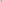 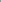 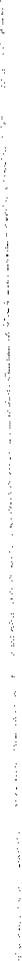 4. Порядок проведения Конкурса4.1. Конкурс проводится в несколько этапов:I этап (до 21 октября 2020 года) - отборочные конкурсы, организованные территориальными управлениями министерства образования и науки Самарской области, департаментами образования администраций г.о. Самара и Тольятти совместно со специалистами Самарского и Тольяттинского управлений министерства образования и науки Самарской области, окружными (городскими, районными) Центрами по профилактике ДДТТ совместно с сотрудниками Госавтоинспекции;II этап (с 21 – по 31 октября 2021 года) — областной финал Конкурса. На финал Конкурса направляются победители отборочных этапов. Каждый окружной Центр по профилактике ДДТТ, городской Центр г.о. Тольятти предоставляет 9 лучших работ (по 3 лучших работы, каждого конкурса), муниципальные Центры предоставляют 3 работы (по одной лучшей работе в каждом конкурсе), городской Центр по профилактике ДДТТ г.о. Самара предоставляет 12 работ.4.3. Факт участия в Конкурсе является согласием Участника на предоставление его персональных данных (в т.ч. указанных в заявке) для обработки в связи с его участием в Конкурсе и на публикацию своих персональных данных если Организатор примет решение опубликовать информацию об Участниках Конкурса в целях информирования неограниченного круга лиц о подготовке, проведении, итогах Конкурса.4.4. Материалы, поступившие в Оргкомитет с нарушением требований, не рассматриваются.4.5. Рекомендации по подготовке и проведению Конкурса, а также по оформлению конкурсных материалов можно получить по тел. +79053030200 (контактное лицо: Дрига А.В.)5. Руководство Конкурсом5.1. Подготовку и проведение Конкурса осуществляет областной Оргкомитет, сформированный и утвержденный министерством образования и науки Самарской области и УГИБДД ГУ МВД России по Самарской области.5.2. Для подготовки и проведения отборочных этапов Конкурса территориальные органы управления образованием создают соответствующие оргкомитеты на местах.5.3. Оргкомитет оставляет за собой право изменить условия настоящего Положения (за исключением требований к конкурсным материалам), разместив информацию на сайте ГБОУ ДО СО СОЦЩОТТ (http://www.iuntech.ru).6. Критерии оценкиКонкурс видеороликов социальной рекламы - (новизна идеи, оригинальность, гибкость мышления); информативность; качество видеосъемки; уровень владения специальными средствами; эстетичность работы.Конкурс мультимедийных обучающих презентаций по правилам безопасного поведения на дорогах и популяризации световозвращающих элементов - (новизна идеи, оригинальность, гибкость мышления); информативность; качество графических изображений в презентации; уровень владения специальными средствами; эстетичность работы.Конкурс фоторабот - художественные характеристики (идея, композиция, цветовое решение и т.д.); оригинальность фотографии; высокий художественный и эстетический уровень исполнения; актуальность и глубина раскрытия темы.7. Подведение итогов Конкурса 7.1. Порядок подведения итогов и награждения определяет Оргкомитет.7.2. По итогам финала Конкурса жюри определяет победителей и призеров (2, 3 места). Участники, занявшие 1 места, награждаются совместными дипломами министерства образования и науки Самарской области и УГИБДД ГУ МВД России по Самарской области.Оргкомитет учреждает дипломы и сертификаты участникам финала Конкурса. Могут быть учреждены специальные призы общественных организаций, отдельных ведомств и учреждений, физических лиц.Адрес областного Оргкомитета: 443031, г.о. Самара, 9 просека, 5 линия,д. 13.8. Авторские права участников Конкурса8.1. Материалы, присланные на Конкурс, не рецензируются и не возвращаются.8.4. Ответственность за содержание представленных на Конкурс работ организаторы Конкурса не несут.8.5. Оргкомитет вправе использовать материалы, представленные на Конкурс, в некоммерческих целях (размещение в Интернете, публикация в педагогических изданиях, т.д.).Приложение № 19к распоряжению УГИБДД ГУ МВД России по Самарской области и министерства образования и науки Самарской области от                                2020 г.№_____/______________  ПОЛОЖЕНИЕобластного конкурсного мероприятия «Конкурс творческих проектов городского планирования и благоустройства городской среды в целях достижения нулевого травматизма на дорогах «Vision zero»»1. Общие положения1.1. Настоящее Положение определяет условия организации и проведения областного конкурсного мероприятия «Конкурс творческих проектов городского планирования и благоустройства городской среды в целях достижения нулевого травматизма на дорогах «Vision zero» (далее — Конкурс), его организационное, методическое и финансовое обеспечение, порядок участия в Конкурсе, определения победителей и призеров.1.2. Областной Конкурс организуется в соответствии с планом совместных мероприятий министерства образования и науки Самарской области и управления ГИБДД ГУ МВД России по Самарской области. 1.3. Учредителями Конкурса являются министерство образования и науки Самарской области и управление ГИБДД ГУ МВД России по Самарской области.Организатор Конкурса — Центр по профилактике детского дорожно-транспортного травматизма ГБОУ ДО СО Самарский областной центр детско-юношеского технического творчества.Конкурс нацелен на поддержку Международной программы Vision Zero - программы, направленной на сокращение смертности в результате дорожно-транспортных происшествий. Она предполагает уменьшение числа травм (для людей на дорогах), а также поощрение адекватного и безопасного вождения и других способов передвижения на дорогах. Конкурс нацелен на поиск и вовлечение в пропаганду безопасности дорожного движения талантливой молодежи и привитие твердых навыков безопасного поведения на улицах и дорогах подрастающему поколению.К задачам Конкурса относятся: выявление, обобщение и распространение наиболее интересных и эффективных методов формирования у населения отрицательного отношения к нарушению правил дорожного движения; совершенствование форм и методов пропаганды соблюдения участниками дорожного движения ПДД; поддержка творческой инициативы детей в сфере пропаганды безопасности дорожного движения.2. Участники Конкурса2.1. В Конкурсе могут принимать участие учащиеся общеобразовательных организаций, организаций дополнительного образования детей, организаций среднего профессионального образования. Возможно коллективное участие (не более 5 человек).  3. Программа Конкурса3.1. Программа Конкурса включает в себя 8 конкурсов:  Конкурс «технические проекты и изобретения». Участники предоставляют на конкурс проекты изобретений, направленных на увеличение уровня безопасности дорожного движения (тренажеры, игры, программы, конструирование, макеты и модели, изобретательские идеи, использование социальных сетей, программируемых роботов и т.д.). Проекты могут быть направлены, как на безопасность отдельно взятых участников дорожного движения (пешехода, велосипедиста, водителя, пассажира, и т.д.), так и на совершенствование городского пространства в целом. Конкурс «WEB-сайты и Мобильные приложения». На конкурс предоставляются разработки, направленные на совершенствование форм и методов пропаганды соблюдения участниками дорожного движения ПДД,Конкурс «проекты организации пространства». Проект (плакат, рисунок или макет) позволяющий обеспечить безопасность дорожного движения (реорганизация парковок, стоянок автотранспортных средств, остановок общественного транспорта и т.д.)   Конкурс «Обучающий проект». Проект совершенствования городской среды для процесса обучения и воспитания законопослушных участников дорожного движения. Конкурс «Безопасный транспорт». Решение вопросов безопасности в транспорте с помощью различных технологий. Конкурс «Экологичный транспорт будущего». На конкурс предоставляются разработки, направленные на борьбу с вредными выбросами в атмосферу при использовании наземного транспорта. Конкурс «Безопасные дороги сельской местности». Участники предоставляют на конкурс проекты изобретений, направленных на увеличение уровня безопасности дорожного движения на территории сельской местности и на совершенствование сельского пространства в целом. Конкурс «Благоустройство дворовых территорий». Конкурс предполагает проекты благоустройства прилегающих к жилым домам территорий, в том числе дворов, придомовых площадок для граждан с ограниченными возможностями; Конкурс «Реализованные проекты по БДД» — проекты участников, разработанные и планируемые к реализации, а также реализованные.Главной идеей и целью проектов Конкурса является достижение нулевого травматизма на дорогах средствами благоустройства городской среды.3.3. Участие в Конкурсе означает согласие авторов на последующее использование в некоммерческих целях конкурсных материалов или их элементов.4. Порядок проведения Конкурса4.1. Областной оргкомитет конкурса до 30 ноября 2021 года принимает работы с сопроводительными документами (описание работы, согласия на обработку персональных данных участника и руководителя).4.2. В период с 1 по 15 декабря Экспертная комиссия, сформированная областным Оргкомитетом, определяет победителей Конкурса. Победители и призеры конкурса приглашаются на торжественное награждение. О дате и времени награждение участникам будет сообщено дополнительно.4.3. Работы, которые не соответствуют требованиям настоящего Положения в конкурсе не участвуют. Факт участия в Конкурсе является согласием Участника на предоставление его персональных данных (в т.ч. указанных в заявке) для обработки в связи с его участием в Конкурсе и на публикацию своих персональных данных если Организатор примет решение опубликовать информацию об Участниках Конкурса в целях информирования неограниченного круга лиц о подготовке, проведении, итогах Конкурса.4.4. Материалы, поступившие в Оргкомитет с нарушением требований, не рассматриваются.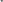 4.5. Рекомендации по подготовке и проведению Конкурса, а также по оформлению конкурсных материалов можно получить по тел. +79053030200 (Контактное лицо: Дрига Александра Владимировна).	5.	Руководство Конкурсом5.1. Подготовку и проведение Конкурса осуществляет областной Оргкомитет, сформированный и утвержденный министерством образования и науки Самарской области и УГИБДД ГУ МВД России по Самарской области.5.2. Оргкомитет оставляет за собой право изменить условия настоящего Положения (за исключением требований к конкурсным материалам), разместив информацию на сайте ГБОУ ДО СО СОЦДЮТТ (http:/www.juntech.ru).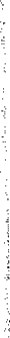 6. Критерии оценкиК основным критериям оценки работ относятся: соответствие теме Конкурса; техника исполнения; эстетический уровень работы; соответствие творческого уровня возрасту авторов, самостоятельность выполнения работы.7. Подведение итогов Конкурса7.1. Порядок подведения итогов и награждения определяет Оргкомитет.7.2. По итогам финала Конкурса жюри определяет победителей и призеров (2, З места). Участники, занявшие 1 места, награждаются совместными дипломами министерства образования и науки Самарской области и УГИБДД ГУ МВД России по Самарской области.7.3. Оргкомитет учреждает дипломы и сертификаты участникам финала Конкурса. Могут быть учреждены специальные призы общественных организаций, отдельных ведомств и учреждений, физических лиц.7.4. Адрес областного Оргкомитета: 443031, г.о. Самара, 9 просека, 5 линия,д. 13 8. Авторские права участников Конкурса8.1. Материалы, присланные на Конкурс, не рецензируются и не возвращаются.8.2. Ответственность за содержание представленных на Конкурс работ организаторы Конкурса не несут.8.3. Оргкомитет вправе использовать материалы, представленные на Конкурс, в некоммерческих целях (размещение в Интернете, публикация в педагогических изданиях, т.д.).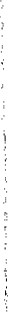 Приложение № 20к распоряжению УГИБДД ГУ МВД России по Самарской области и министерства образования и науки Самарской области от                                2020 г.№_____/______________  Состав оргкомитета конкурсных мероприятий по профилактике детского дорожно-транспортного травматизма на 2020/2021 учебный годНекрасов Юрий Александрович, начальник УГИБДД ГУ МВД России по Самарской области;Пинская Елена Олеговна, заместитель министра, руководитель департамента общего образования и проектно-аналитической деятельности министерства образования и науки Самарской области;Лапшова Татьяна Евгеньевна, руководитель управления общего образования министерства образования и науки Самарской области;Блохина Ольга Анатольевна, заместитель начальника отдела организационно-аналитической работы и пропаганды безопасности дорожного движения УГИБДД ГУ МВД России по Самарской области;Богатов Алексей Юрьевич, директор ГБОУ ДО СО «Самарский областной центр детско-юношеского технического творчества»;Дрига Александра Владимировна, заведующий отделом ГБОУ ДО СО СОЦДЮТТ «Центр по профилактике детского дорожно-транспортного травматизма»;Доронина Ольга Анатольевна председатель Самарской областной организации Всероссийского общества автомобилистов.№ ООПланируемая датаМестоФИО ответственного в ООТел. ответственного в ОО№ п/п Название мероприятия Описание мероприятияДата Формат (очно, дистанционно, онлайн)ФИО инспектора ГИБДД, ПДН (присутствовавшего на мероприятии)Ссылка на публикацию в СМИ с #вниманиедетизимниеканикулы63 (ОБЯЗАТЕЛЬНО)Внутренний идентификационный номерАвтор и название работыСоответствие целям и задачам Конкурса (максимальная оценка – 5 баллов);Соответствие содержания материалов Правилам дорожного движения, действующими на территории Российской Федерации (максимальная оценка – 20 баллов);Новизна и оригинальность подачи информации (максимальная оценка – 20 баллов);Доступность материала для использования в работе, легкость тиражирования методики (максимальная оценка – 10 баллов);Владение инновационными и эффективными традиционными методиками обучения и инструментарием, сбалансированное сочетание различных методик и приемов в образовательном процессе (максимальная оценка – 10 баллов);Глубина раскрытия темы (максимальная оценка – 10 баллов);Учёт психологических, возрастных и других особенностей аудитории; (максимальная оценка – 10 баллов);Творческий подход, выразительность подачи материала, степень эмоционального воздействия на обучающихся (максимальная оценка – 15 баллов).Сумма балловФИО экспертаДолжность12345Автор и название работыНазвание КонкурсаЭксперт 1Эксперт 2Эксперт 3Эксперт 4Эксперт 5Сумма балловМесто№ п/п Название мероприятия Описание мероприятияДата Формат (очно, дистанционно, онлайн)ФИО инспектора ГИБДД, ПДН (присутствовавшего на мероприятии)Ссылка на публикацию в СМИ с #вниманиедетилетниеканикулы63 (ОБЯЗАТЕЛЬНО)Название организацииФИО ответственного, тел.Цель заданияКраткое описание заданияОжидаемые результаты№ п/п Название мероприятия Описание мероприятияДата Формат (очно, дистанционно, онлайн)ФИО инспектора ГИБДД, ПДН (присутствовавшего на мероприятии)Ссылка на публикацию в СМИ с #вниманиедетидорогавшколу63 (ОБЯЗАТЕЛЬНО)День неделиНазвание мероприятияОписаниеСрокВыкладываем работы в СМИ с хэштегами!Понедельник20.09.2021Мастер – класс по подготовке агитационной продукции.Необходимо провести занятие (мастер – класс) на тему ПДД. Нарисовать участников дорожного движения. (плакаты, листовки, брошюры и т.д.) В качестве руководителя мастер – класса могут выступать лидеры отрядов ЮИД. До 21.09.2119:00#НеделяБДДПонедельник#НеделяБДД63#НеделяБезопасности2021Вторник21.09.2021Акция: «В руки ватманы Мы взяли – ПДД Вам рассказали».Необходимо используя агитационную продукцию заготовленную в первый день (понедельник) провести акцию с целью привлечения участников дорожного движения активно соблюдать меры безопасности на дороге(возле школы, в городе, посёлке, вблизи детских садов и т.д.) и соблюдать ПДД.До 23.09.2110:00#НеделяБДДВторник#НеделяБДД63#НеделяБезопасности2021Среда 22.09.2021«Единый день безопасности дорожного движения»Команде необходимо организовать урок, конкурс, викторину, флешмоб, акцию с обучающимися, используя материалы, размещенные на порталах «Дорога без опасности» (http://bdd-eor.edu.ru/396) и «Город дорог» (pdd.fcp-pbdd.ru), сайтах юидроссии.рф и dddgazeta.ru23.09.21До 19:00#НеделяБДДСреда#НеделяБДД63#НеделяБезопасности2021#ЕдиныйденьБДДЧетверг 23.09.2021Открытый урок по БДДРуководителям команд необходимо организовать открытый урок с приглашённым гостем ( ГИБДД, ВОА, МЧС и т.д. )24.09.21До 19:00#НеделяБДДЧетверг#НеделяБДД63#НеделяБезопасности2021Пятница 24.09.2021«Танцевальный Флешмоб ЮИД» В пятницу команде совместно со своими педагогами, родителями и т.д. предлагается записать на видео танец-флешмоб ЮИД. https://vk.com/video-183546795_456239251  До 26.09.2110:00#НеделяБДДПятница#НеделяБДД63#НеделяБезопасности2021Суббота 25.09.2021«Учусь, ровняюсь, горжусь!»Участникам команды нужно записать короткое видеообращение, в котором они расскажут о своём товарище, друге, знакомом или родственнике, который, по его мнению, заслуживает быть «Примером безопасного поведения на дороге».26.07.21#НеделяБДДСуббота#НеделяБДД63#НеделяБезопасности2021Воскресенье 26.09.2021«Мой безопасный двор»Ребятам в этом задании нужно рассказать о ловушках в жилых зонах и дворовых территориях. Нарисовать рисунок или сделать фотографию подобного места в своём дворе и обязательно описать опасность этого места. До 28.09.2110:00#НеделяБДДВоскресенье#НеделяБДД63#НеделяБезопасности2021